РАБОЧАЯ УЧЕБНАЯ ПРОГРАММАПРЕДМЕТА«Иностранный язык»для 2-4 классовна 2023 - 2024 учебный годСоставитель РУП: учитель английского языка, Котова Елена ЮрьевнаУМК: «Английский в фокусе» (Spotlight) Быкова Н.И., Д. Дули, М.Д. Поспелова, В. Эванс г. Красноярск2023 годПОЯСНИТЕЛЬНАЯ ЗАПИСКАПрограмма по иностранному (английскому) языку на уровне начального общего образования составлена на основе требований к результатам освоения программы начального общего образования ФГОС НОО, а также ориентирована на целевые приоритеты духовно-нравственного развития, воспитания и социализации обучающихся, сформулированные в федеральной рабочей программе воспитания.Программа по иностранному (английскому) языку раскрывает цели образования, развития и воспитания обучающихся средствами учебного предмета «Иностранный язык» на уровне начального общего образования, определяет обязательную (инвариантную) часть содержания изучаемого иностранного языка, за пределами которой остаётся возможность выбора учителем вариативной составляющей содержания образования по иностранному (английскому) языку.На уровне начального общего образования закладывается база для всего последующего иноязычного образования обучающихся, формируются основы функциональной грамотности, что придаёт особую ответственность данному этапу общего образования. Изучение иностранного языка в общеобразовательных организациях начинается со 2 класса. Обучающиеся данного возраста характеризуются большой восприимчивостью к овладению языками, что позволяет им овладевать основами общения на новом для них языке с меньшими затратами времени и усилий по сравнению с обучающимися других возрастных групп.Построение программы по иностранному (английскому) языку имеет нелинейный характер и основано на концентрическом принципе. В каждом классе даются новые элементы содержания и новые требования. В процессе обучения освоенные на определённом этапе грамматические формы и конструкции повторяются и закрепляются на новом лексическом материале и расширяющемся тематическом содержании речи.Цели обучения иностранному (английскому) языку на уровне начального общего образования можно условно разделить на образовательные, развивающие, воспитывающие.Образовательные цели программы по иностранному (английскому) языку на уровне начального общего образования включают:формирование элементарной иноязычной коммуникативной компетенции, то есть способности и готовности общаться с носителями изучаемого иностранного языка в устной (говорение и аудирование) и письменной (чтение и письмо) форме с учётом возрастных возможностей и потребностей обучающегося;расширение лингвистического кругозора обучающихся за счёт овладения новыми языковыми средствами (фонетическими, орфографическими, лексическими, грамматическими) в соответствии c отобранными темами общения;освоение знаний о языковых явлениях изучаемого иностранного языка, о разных способах выражения мысли на родном и иностранном языках;использование для решения учебных задач интеллектуальных операций (сравнение, анализ, обобщение);формирование умений работать с информацией, представленной в текстах разного типа (описание, повествование, рассуждение), пользоваться при необходимости словарями по иностранному языку.Развивающие цели программы по иностранному (английскому) языку на уровне начального общего образования включают:осознание обучающимися роли языков как средства межличностного и межкультурного взаимодействия в условиях поликультурного, многоязычного мира и инструмента познания мира и культуры других народов;становление коммуникативной культуры обучающихся и их общего речевого развития;развитие компенсаторной способности адаптироваться к ситуациям общения при получении и передаче информации в условиях дефицита языковых средств;формирование регулятивных действий: планирование последовательных шагов для решения учебной задачи; контроль процесса и результата своей деятельности; установление причины возникшей трудности и (или) ошибки, корректировка деятельности;становление способности к оценке своих достижений в изучении иностранного языка, мотивация совершенствовать свои коммуникативные умения на иностранном языке.Влияние параллельного изучения родного языка и языка других стран и народов позволяет заложить основу для формирования гражданской идентичности, чувства патриотизма и гордости за свой народ, свой край, свою страну, помочь лучше осознать свою этническую и национальную принадлежность и проявлять интерес к языкам и культурам других народов, осознать наличие и значение общечеловеческих и базовых национальных ценностей. Изучение иностранного (английского) языка обеспечивает:понимание необходимости овладения иностранным языком как средством общения в условиях взаимодействия разных стран и народов;формирование предпосылок социокультурной/межкультурной компетенции, позволяющей приобщаться к культуре, традициям, реалиям стран/страны изучаемого языка, готовности представлять свою страну, её культуру в условиях межкультурного общения, соблюдая речевой этикет и адекватно используя имеющиеся речевые и неречевые средства общения;воспитание уважительного отношения к иной культуре посредством знакомств с культурой стран изучаемого языка и более глубокого осознания особенностей культуры своего народа;воспитание эмоционального и познавательного интереса к художественной культуре других народов;формирование положительной мотивации и устойчивого учебно-познавательного интереса к предмету «Иностранный язык».‌На изучение иностранного (английского) языка на уровне начального общего образования отводится 204 часа: во 2 классе – 68 часов (1 аудиторный часа в неделю и 1 час самостоятельного изучения), в 3 классе – 68 часов (1 аудиторный часа в неделю и 1 час самостоятельного изучения), в 4 классе – 68 часов (1 аудиторный часа в неделю и 1 час самостоятельного изучения). Самостоятельная работа учащихся осуществляется с последующим off-line контролем учителем и обсуждением выполнения работы с учащимися в on-line режиме. ‌‌​СОДЕРЖАНИЕ ОБУЧЕНИЯ2 КЛАССТематическое содержание речиМир моего «я». Приветствие. Знакомство. Моя семья. Мой день рождения. Моя любимая еда.Мир моих увлечений. Любимый цвет, игрушка. Любимые занятия. Мой питомец. Выходной день.Мир вокруг меня. Моя школа. Мои друзья. Моя малая родина (город, село).Родная страна и страны изучаемого языка. Названия родной страны и страны/стран изучаемого языка; их столиц. Произведения детского фольклора. Литературные персонажи детских книг. Праздники родной страны и страны/стран изучаемого языка (Новый год, Рождество).Коммуникативные уменияГоворениеКоммуникативные умения диалогической речи.Ведение с опорой на речевые ситуации, ключевые слова и (или) иллюстрации с соблюдением норм речевого этикета, принятых в стране/странах изучаемого языка:диалога этикетного характера: приветствие, начало и завершение разговора, знакомство с собеседником; поздравление с праздником; выражение благодарности за поздравление; извинение;диалога-расспроса: запрашивание интересующей информации; сообщение фактической информации, ответы на вопросы собеседника.Коммуникативные умения монологической речи.Создание с опорой на ключевые слова, вопросы и (или) иллюстрации устных монологических высказываний: описание предмета, реального человека или литературного персонажа; рассказ о себе, члене семьи, друге.АудированиеПонимание на слух речи учителя и других обучающихся и вербальная/невербальная реакция на услышанное (при непосредственном общении).Восприятие и понимание на слух учебных текстов, построенных на изученном языковом материале, в соответствии с поставленной коммуникативной задачей: с пониманием основного содержания, с пониманием запрашиваемой информации (при опосредованном общении).Аудирование с пониманием основного содержания текста предполагает определение основной темы и главных фактов/событий в воспринимаемом на слух тексте с опорой на иллюстрации и с использованием языковой догадки.Аудирование с пониманием запрашиваемой информации предполагает выделение из воспринимаемого на слух текста и понимание информации фактического характера (например, имя, возраст, любимое занятие, цвет) с опорой на иллюстрации и с использованием языковой догадки.Тексты для аудирования: диалог, высказывания собеседников в ситуациях повседневного общения, рассказ, сказка.Смысловое чтениеЧтение вслух учебных текстов, построенных на изученном языковом материале, с соблюдением правил чтения и соответствующей интонацией; понимание прочитанного.Тексты для чтения вслух: диалог, рассказ, сказка.Чтение про себя учебных текстов, построенных на изученном языковом материале, с различной глубиной проникновения в их содержание в зависимости от поставленной коммуникативной задачи: с пониманием основного содержания, с пониманием запрашиваемой информации.Чтение с пониманием основного содержания текста предполагает определение основной темы и главных фактов/событий в прочитанном тексте с опорой на иллюстрации и с использованием языковой догадки.Чтение с пониманием запрашиваемой информации предполагает нахождение в прочитанном тексте и понимание запрашиваемой информации фактического характера с опорой на иллюстрации и с использованием языковой догадки.Тексты для чтения про себя: диалог, рассказ, сказка, электронное сообщение личного характера.ПисьмоОвладение техникой письма (полупечатное написание букв, буквосочетаний, слов).Воспроизведение речевых образцов, списывание текста; выписывание из текста слов, словосочетаний, предложений; вставка пропущенных букв в слово или слов в предложение, дописывание предложений в соответствии с решаемой учебной задачей.Заполнение простых формуляров с указанием личной информации (имя, фамилия, возраст, страна проживания) в соответствии с нормами, принятыми в стране/странах изучаемого языка.Написание с опорой на образец коротких поздравлений с праздниками (с днём рождения, Новым годом).Языковые знания и навыкиФонетическая сторона речиБуквы английского алфавита. Корректное называние букв английского алфавита.Нормы произношения: долгота и краткость гласных, отсутствие оглушения звонких согласных в конце слога или слова, отсутствие смягчения согласных перед гласными. Связующее «r» (there is/there).Различение на слух и адекватное, без ошибок, ведущих к сбою в коммуникации, произнесение слов с соблюдением правильного ударения и фраз/предложений (повествовательного, побудительного и вопросительного: общий и специальный вопросы) с соблюдением их ритмико-интонационных особенностей.Правила чтения гласных в открытом и закрытом слоге в односложных словах; согласных; основных звукобуквенных сочетаний. Вычленение из слова некоторых звукобуквенных сочетаний при анализе изученных слов.Чтение новых слов согласно основным правилам чтения английского языка.Знаки английской транскрипции; отличие их от букв английского алфавита. Фонетически корректное озвучивание знаков транскрипции.Графика, орфография и пунктуацияГрафически корректное (полупечатное) написание букв английского алфавита в буквосочетаниях и словах. Правильное написание изученных слов.Правильная расстановка знаков препинания: точки, вопросительного и восклицательного знаков в конце предложения; правильное использование апострофа в изученных сокращённых формах глагола-связки, вспомогательного и модального глаголов (например, I’m, isn’t; don’t, doesn’t; can’t), существительных в притяжательном падеже (Ann’s).Лексическая сторона речиРаспознавание и употребление в устной и письменной речи не менее 200 лексических единиц (слов, словосочетаний, речевых клише), обслуживающих ситуации общения в рамках тематического содержания речи для 2 класса.Распознавание в устной и письменной речи интернациональных слов (doctor, film) с помощью языковой догадки.Грамматическая сторона речиРаспознавание в письменном и звучащем тексте и употребление в устной и письменной речи: изученных морфологических форм и синтаксических конструкций английского языка.Коммуникативные типы предложений: повествовательные (утвердительные, отрицательные), вопросительные (общий, специальный вопрос), побудительные в утвердительной форме).Нераспространённые и распространённые простые предложения.Предложения с начальным It (It’s a red ball.).Предложения с начальным There + to be в Present Simple Tense (There is a cat in the room. Is there a cat in the room? – Yes, there is./No, there isn’t. There are four pens on the table. Are there four pens on the table? – Yes, there are./No, there aren’t. How many pens are there on the table? – There are four pens.).Предложения с простым глагольным сказуемым (They live in the country.), составным именным сказуемым (The box is small.) и составным глагольным сказуемым (I like to play with my cat. She can play the piano.).Предложения с глаголом-связкой to be в Present Simple Tense (My father is a doctor. Is it a red ball? – Yes, it is./No, it isn’t.).Предложения с краткими глагольными формами (She can’t swim. I don’t like porridge.).Побудительные предложения в утвердительной форме (Come in, please.).Глаголы в Present Simple Tense в повествовательных (утвердительных и отрицательных) и вопросительных (общий и специальный вопросы) предложениях.Глагольная конструкция have got (I’ve got a cat. He’s/She’s got a cat. Have you got a cat? – Yes, I have./No, I haven’t. What have you got?).Модальный глагол can: для выражения умения (I can play tennis.) и отсутствия умения (I can’t play chess.); для получения разрешения (Can I go out?).Определённый, неопределённый и нулевой артикли c именами существительными (наиболее распространённые случаи).Существительные во множественном числе, образованные по правилу и исключения (a book – books; a man – men).Личные местоимения (I, you, he/she/it, we, they). Притяжательные местоимения (my, your, his/her/its, our, their). Указательные местоимения (this – these).Количественные числительные (1–12).Вопросительные слова (who, what, how, where, how many).Предлоги места (in, on, near, under).Союзы and и but (c однородными членами).Социокультурные знания и уменияЗнание и использование некоторых социокультурных элементов речевого поведенческого этикета, принятого в стране/странах изучаемого языка в некоторых ситуациях общения: приветствие, прощание, знакомство, выражение благодарности, извинение, поздравление (с днём рождения, Новым годом, Рождеством).Знание небольших произведений детского фольклора страны/стран изучаемого языка (рифмовки, стихи, песенки); персонажей детских книг.Знание названий родной страны и страны/стран изучаемого языка и их столиц.Компенсаторные уменияИспользование при чтении и аудировании языковой догадки (умения понять значение незнакомого слова или новое значение знакомого слова по контексту).Использование в качестве опоры при порождении собственных высказываний ключевых слов, вопросов; иллюстраций.3 КЛАССТематическое содержание речиМир моего «я». Моя семья. Мой день рождения. Моя любимая еда. Мой день (распорядок дня).Мир моих увлечений. Любимая игрушка, игра. Мой питомец. Любимые занятия. Любимая сказка. Выходной день. Каникулы.Мир вокруг меня. Моя комната (квартира, дом). Моя школа. Мои друзья. Моя малая родина (город, село). Дикие и домашние животные. Погода. Времена года (месяцы).Родная страна и страны изучаемого языка. Россия и страна/страны изучаемого языка. Их столицы, достопримечательности и интересные факты. Произведения детского фольклора. Литературные персонажи детских книг. Праздники родной страны и страны/стран изучаемого языка.Коммуникативные уменияГоворениеКоммуникативные умения диалогической речи.Ведение с опорой на речевые ситуации, ключевые слова и (или) иллюстрации с соблюдением норм речевого этикета, принятых в стране/странах изучаемого языка:диалога этикетного характера: приветствие, начало и завершение разговора, знакомство с собеседником; поздравление с праздником; выражение благодарности за поздравление; извинение;диалога – побуждения к действию: приглашение собеседника к совместной деятельности, вежливое согласие/не согласие на предложение собеседника;диалога-расспроса: запрашивание интересующей информации; сообщение фактической информации, ответы на вопросы собеседника.Коммуникативные умения монологической речи.Создание с опорой на ключевые слова, вопросы и (или) иллюстрации устных монологических высказываний: описание предмета, реального человека или литературного персонажа; рассказ о себе, члене семьи, друге.Пересказ с опорой на ключевые слова, вопросы и (или) иллюстрации основного содержания прочитанного текста.АудированиеПонимание на слух речи учителя и других обучающихся и вербальная/невербальная реакция на услышанное (при непосредственном общении).Восприятие и понимание на слух учебных текстов, построенных на изученном языковом материале, в соответствии с поставленной коммуникативной задачей: с пониманием основного содержания, с пониманием запрашиваемой информации (при опосредованном общении).Аудирование с пониманием основного содержания текста предполагает определение основной темы и главных фактов/событий в воспринимаемом на слух тексте с опорой на иллюстрации и с использованием языковой, в том числе контекстуальной, догадки.Аудирование с пониманием запрашиваемой информации предполагает выделение из воспринимаемого на слух тексте и понимание информации фактического характера с опорой на иллюстрации и с использованием языковой, в том числе контекстуальной, догадки.Тексты для аудирования: диалог, высказывания собеседников в ситуациях повседневного общения, рассказ, сказка.Смысловое чтениеЧтение вслух учебных текстов, построенных на изученном языковом материале, с соблюдением правил чтения и соответствующей интонацией; понимание прочитанного.Тексты для чтения вслух: диалог, рассказ, сказка.Чтение про себя учебных текстов, построенных на изученном языковом материале, с различной глубиной проникновения в их содержание в зависимости от поставленной коммуникативной задачи: с пониманием основного содержания, с пониманием запрашиваемой информации.Чтение с пониманием основного содержания текста предполагает определение основной темы и главных фактов/событий в прочитанном тексте с опорой и без опоры на иллюстрации и с использованием с использованием языковой, в том числе контекстуальной, догадки.Чтение с пониманием запрашиваемой информации предполагает нахождение в прочитанном тексте и понимание запрашиваемой информации фактического характера с опорой и без опоры на иллюстрации, а также с использованием языковой, в том числе контекстуальной, догадки.Тексты для чтения: диалог, рассказ, сказка, электронное сообщение личного характера.ПисьмоСписывание текста; выписывание из текста слов, словосочетаний, предложений; вставка пропущенного слова в предложение в соответствии с решаемой коммуникативной/учебной задачей.Создание подписей к картинкам, фотографиям с пояснением, что на них изображено.Заполнение анкет и формуляров с указанием личной информации (имя, фамилия, возраст, страна проживания, любимые занятия) в соответствии с нормами, принятыми в стране/странах изучаемого языка.Написание с опорой на образец поздравлений с праздниками (с днём рождения, Новым годом, Рождеством) с выражением пожеланий.Языковые знания и навыкиФонетическая сторона речиБуквы английского алфавита. Фонетически корректное озвучивание букв английского алфавита.Нормы произношения: долгота и краткость гласных, правильное отсутствие оглушения звонких согласных в конце слога или слова, отсутствие смягчения согласных перед гласными. Связующее «r» (there is/there are).Ритмико-интонационные особенности повествовательного, побудительного и вопросительного (общий и специальный вопрос) предложений.Различение на слух и адекватное, без ошибок произнесение слов с соблюдением правильного ударения и фраз/предложений с соблюдением их ритмико-интонационных особенностей.Чтение гласных в открытом и закрытом слоге в односложных словах, чтения гласных в третьем типе слога (гласная + r); согласных, основных звукобуквенных сочетаний, в частности сложных сочетаний букв (например, tion, ight) в односложных, двусложных и многосложных словах.Вычленение некоторых звукобуквенных сочетаний при анализе изученных слов.Чтение новых слов согласно основным правилам чтения с использованием полной или частичной транскрипции.Знаки английской транскрипции; отличие их от букв английского алфавита. Фонетически корректное озвучивание знаков транскрипции.Графика, орфография и пунктуацияПравильное написание изученных слов.Правильная расстановка знаков препинания: точки, вопросительного и восклицательного знаков в конце предложения; правильное использование знака апострофа в сокращённых формах глагола-связки, вспомогательного и модального глаголов, существительных в притяжательном падеже.Лексическая сторона речиРаспознавание в письменном и звучащем тексте и употребление в устной и письменной речи не менее 350 лексических единиц (слов, словосочетаний, речевых клише), обслуживающих ситуации общения в рамках тематического содержания речи для 3 класса, включая 200 лексических единиц, усвоенных на первом году обучения.Распознавание и употребление в устной и письменной речи слов, образованных с использованием основных способов словообразования: аффиксации (образование числительных с помощью суффиксов -teen, -ty, -th) и словосложения (sportsman).Распознавание в устной и письменной речи интернациональных слов (doctor, film) с помощью языковой догадки.Грамматическая сторона речиРаспознавание в письменном и звучащем тексте и употребление в устной и письменной речи родственных слов с использованием основных способов словообразования: аффиксации (суффиксы числительных -teen, -ty, -th) и словосложения (football, snowman).Предложения с начальным There + to be в Past Simple Tense (There was an old house near the river).Побудительные предложения в отрицательной (Don’t talk, please.) форме.Правильные и неправильные глаголы в Past Simple Tense в повествовательных (утвердительных и отрицательных) и вопросительных (общий и специальный вопросы) предложениях.Конструкция I’d like to ... (I’d like to read this book.).Конструкции с глаголами на -ing: to like/enjoy doing smth (I like riding my bike.).Существительные в притяжательном падеже (Possessive Case; Ann’s dress, children’s toys, boys’ books).Слова, выражающие количество с исчисляемыми и неисчисляемыми существительными (much/many/a lot of).Личные местоимения в объектном (me, you, him/her/it, us, them) падеже. Указательные местоимения (this – these; that – those). Неопределённые местоимения (some/any) в повествовательных и вопросительных предложениях (Have you got any friends? – Yes, I’ve got some.).Наречия частотности (usually, often).Количественные числительные (13–100). Порядковые числительные (1–30).Вопросительные слова (when, whose, why).Предлоги места (next to, in front of, behind), направления (to), времени (at, in, on в выражениях at 5 o’clock, in the morning, on Monday).Социокультурные знания и уменияЗнание и использование некоторых социокультурных элементов речевого поведенческого этикета, принятого в стране/странах изучаемого языка, в некоторых ситуациях общения: приветствие, прощание, знакомство, выражение благодарности, извинение, поздравление с днём рождения, Новым годом, Рождеством.Знание произведений детского фольклора (рифмовок, стихов, песенок), персонажей детских книг.Краткое представление своей страны и страны/стран изучаемого языка (названия родной страны и страны/стран изучаемого языка и их столиц, название родного города/села; цвета национальных флагов).Компенсаторные уменияИспользование при чтении и аудировании языковой, в том числе контекстуальной, догадки.Использование в качестве опоры при порождении собственных высказываний ключевых слов, вопросов; иллюстраций.Игнорирование информации, не являющейся необходимой для понимания основного содержания прочитанного/прослушанного текста или для нахождения в тексте запрашиваемой информации.4 КЛАССТематическое содержание речиМир моего «я». Моя семья. Мой день рождения, подарки. Моя любимая еда. Мой день (распорядок дня, домашние обязанности).Мир моих увлечений. Любимая игрушка, игра. Мой питомец. Любимые занятия. Занятия спортом. Любимая сказка/история/рассказ. Выходной день. Каникулы.Мир вокруг меня. Моя комната (квартира, дом), предметы мебели и интерьера. Моя школа, любимые учебные предметы. Мои друзья, их внешность и черты характера. Моя малая родина (город, село). Путешествия. Дикие и домашние животные. Погода. Времена года (месяцы). Покупки.Родная страна и страны изучаемого языка. Россия и страна/страны изучаемого языка. Их столицы, основные достопримечательности и интересные факты. Произведения детского фольклора. Литературные персонажи детских книг. Праздники родной страны и страны/стран изучаемого языка.Коммуникативные уменияГоворениеКоммуникативные умения диалогической речи.Ведение с опорой на речевые ситуации, ключевые слова и (или) иллюстрации с соблюдением норм речевого этикета, принятых в стране/странах изучаемого языка:диалога этикетного характера: приветствие, ответ на приветствие; завершение разговора (в том числе по телефону), прощание; знакомство с собеседником; поздравление с праздником, выражение благодарности за поздравление; выражение извинения;диалога – побуждения к действию: обращение к собеседнику с просьбой, вежливое согласие выполнить просьбу; приглашение собеседника к совместной деятельности, вежливое согласие/несогласие на предложение собеседника;диалога-расспроса: запрашивание интересующей информации; сообщение фактической информации, ответы на вопросы собеседника.Коммуникативные умения монологической речи.Создание с опорой на ключевые слова, вопросы и (или) иллюстрации устных монологических высказываний: описание предмета, внешности и одежды, черт характера реального человека или литературного персонажа; рассказ/сообщение (повествование) с опорой на ключевые слова, вопросы и (или) иллюстрации.Создание устных монологических высказываний в рамках тематического содержания речи по образцу (с выражением своего отношения к предмету речи).Пересказ основного содержания прочитанного текста с опорой на ключевые слова, вопросы, план и (или) иллюстрации.Краткое устное изложение результатов выполненного несложного проектного задания.АудированиеКоммуникативные умения аудирования.Понимание на слух речи учителя и других обучающихся и вербальная/невербальная реакция на услышанное (при непосредственном общении).Восприятие и понимание на слух учебных и адаптированных аутентичных текстов, построенных на изученном языковом материале, в соответствии с поставленной коммуникативной задачей: с пониманием основного содержания, с пониманием запрашиваемой информации (при опосредованном общении).Аудирование с пониманием основного содержания текста предполагает умение определять основную тему и главные факты/события в воспринимаемом на слух тексте с опорой и без опоры на иллюстрации и с использованием языковой, в том числе контекстуальной, догадки.Аудирование с пониманием запрашиваемой информации предполагает умение выделять запрашиваемую информацию фактического характера с опорой и без опоры на иллюстрации, а также с использованием языковой, в том числе контекстуальной, догадки.Тексты для аудирования: диалог, высказывания собеседников в ситуациях повседневного общения, рассказ, сказка, сообщение информационного характера.Смысловое чтениеЧтение вслух учебных текстов с соблюдением правил чтения и соответствующей интонацией, понимание прочитанного.Тексты для чтения вслух: диалог, рассказ, сказка.Чтение про себя учебных текстов, построенных на изученном языковом материале, с различной глубиной проникновения в их содержание в зависимости от поставленной коммуникативной задачи: с пониманием основного содержания, с пониманием запрашиваемой информации.Чтение с пониманием основного содержания текста предполагает определение основной темы и главных фактов/событий в прочитанном тексте с опорой и без опоры на иллюстрации, с использованием языковой, в том числе контекстуальной, догадки.Чтение с пониманием запрашиваемой информации предполагает нахождение в прочитанном тексте и понимание запрашиваемой информации фактического характера с опорой и без опоры на иллюстрации, с использованием языковой, в том числе контекстуальной, догадки.Смысловое чтение про себя учебных и адаптированных аутентичных текстов, содержащих отдельные незнакомые слова, понимание основного содержания (тема, главная мысль, главные факты/события) текста с опорой и без опоры на иллюстрации и с использованием языковой догадки, в том числе контекстуальной.Прогнозирование содержания текста на основе заголовкаЧтение не сплошных текстов (таблиц, диаграмм) и понимание представленной в них информации.Тексты для чтения: диалог, рассказ, сказка, электронное сообщение личного характера, текст научно-популярного характера, стихотворение.ПисьмоВыписывание из текста слов, словосочетаний, предложений; вставка пропущенных букв в слово или слов в предложение в соответствии с решаемой коммуникативной/учебной задачей.Заполнение простых анкет и формуляров с указанием личной информации (имя, фамилия, возраст, местожительство (страна проживания, город), любимые занятия) в соответствии с нормами, принятыми в стране/странах изучаемого языка.Написание с опорой на образец поздравления с праздниками (с днём рождения, Новым годом, Рождеством) с выражением пожеланий.Написание электронного сообщения личного характера с опорой на образец.Языковые знания и навыкиФонетическая сторона речиНормы произношения: долгота и краткость гласных, отсутствие оглушения звонких согласных в конце слога или слова, отсутствие смягчения согласных перед гласными. Связующее «r» (there is/there are).Ритмико-интонационные особенности повествовательного, побудительного и вопросительного (общий и специальный вопрос) предложений.Различение на слух и адекватное, без ошибок, ведущих к сбою в коммуникации, произнесение слов с соблюдением правильного ударения и фраз с соблюдением их ритмико-интонационных особенностей, в том числе соблюдение правила отсутствия ударения на служебных словах; интонации перечисления.Правила чтения: гласных в открытом и закрытом слоге в односложных словах, гласных в третьем типе слога (гласная + r); согласных; основных звукобуквенных сочетаний, в частности сложных сочетаний букв (например, tion, ight) в односложных, двусложных и многосложных словах.Вычленение некоторых звукобуквенных сочетаний при анализе изученных слов.Чтение новых слов согласно основным правилам чтения с использованием полной или частичной транскрипции, по аналогии.Знаки английской транскрипции; отличие их от букв английского алфавита. Фонетически корректное озвучивание знаков транскрипции.Графика, орфография и пунктуация.Правильное написание изученных слов. Правильная расстановка знаков препинания: точки, вопросительного и восклицательного знака в конце предложения; запятой при обращении и перечислении; правильное использование знака апострофа в сокращённых формах глагола-связки, вспомогательного и модального глаголов, существительных в притяжательном падеже (Possessive Case).Лексическая сторона речиРаспознавание в письменном и звучащем тексте и употребление в устной и письменной речи не менее 500 лексических единиц (слов, словосочетаний, речевых клише), обслуживающих ситуации общения в рамках тематического содержания речи для 4 класса, включая 350 лексических единиц, усвоенных в предыдущие два года обучения.Распознавание и образование в устной и письменной речи родственных слов с использованием основных способов словообразования: аффиксации (образование существительных с помощью суффиксов -er/-or, -ist (worker, actor, artist) и конверсии (to play – a play).Использование языковой догадки для распознавания интернациональных слов (pilot, film).Грамматическая сторона речиРаспознавание в письменном и звучащем тексте и употребление в устной и письменной речи изученных морфологических форм и синтаксических конструкций английского языка.Глаголы в Present/Past Simple Tense, Present Continuous Tense в повествовательных (утвердительных и отрицательных) и вопросительных (общий и специальный вопросы) предложениях.Модальные глаголы must и have to.Конструкция to be going to и Future Simple Tense для выражения будущего действия (I am going to have my birthday party on Saturday. Wait, I’ll help you.).Отрицательное местоимение no.Степени сравнения прилагательных (формы, образованные по правилу и исключения: good – better – (the) best, bad – worse – (the) worst.Наречия времени.Обозначение даты и года. Обозначение времени (5 o’clock; 3 am, 2 pm).Социокультурные знания и уменияЗнание и использование некоторых социокультурных элементов речевого поведенческого этикета, принятого в стране/странах изучаемого языка, в некоторых ситуациях общения: приветствие, прощание, знакомство, выражение благодарности, извинение, поздравление с днём рождения, Новым годом, Рождеством, разговор по телефону).Знание произведений детского фольклора (рифмовок, стихов, песенок), персонажей детских книг.Краткое представление своей страны и страны/стран изучаемого языка на (названия стран и их столиц, название родного города/села; цвета национальных флагов; основные достопримечательности).Компенсаторные уменияИспользование при чтении и аудировании языковой догадки (умения понять значение незнакомого слова или новое значение знакомого слова из контекста).Использование в качестве опоры при порождении собственных высказываний ключевых слов, вопросов; картинок, фотографий.Прогнозирование содержание текста для чтения на основе заголовка.Игнорирование информации, не являющейся необходимой для понимания основного содержания прочитанного/прослушанного текста или для нахождения в тексте запрашиваемой информации.ПЛАНИРУЕМЫЕ РЕЗУЛЬТАТЫ ОСВОЕНИЯ ПРОГРАММЫ ПО ИНОСТРАННОМУ (АНГЛИЙСКОМУ) ЯЗЫКУ НА УРОВНЕ НАЧАЛЬНОГО ОБЩЕГО ОБРАЗОВАНИЯЛИЧНОСТНЫЕ РЕЗУЛЬТАТЫЛичностные результаты освоения программы по иностранному (английскому) языку на уровне начального общего образования достигаются в единстве учебной и воспитательной деятельности в соответствии с традиционными российскими социокультурными и духовно-нравственными ценностями, принятыми в обществе правилами и нормами поведения и способствуют процессам самопознания, самовоспитания и саморазвития, формирования внутренней позиции личности.В результате изучения иностранного (английского) языка на уровне начального общего образования у обучающегося будут сформированы следующие личностные результаты:1) гражданско-патриотического воспитания:становление ценностного отношения к своей Родине – России;осознание своей этнокультурной и российской гражданской идентичности;сопричастность к прошлому, настоящему и будущему своей страны и родного края;уважение к своему и другим народам;первоначальные представления о человеке как члене общества, о правах и ответственности, уважении и достоинстве человека, о нравственно-этических нормах поведения и правилах межличностных отношений.2) духовно-нравственного воспитания:признание индивидуальности каждого человека;проявление сопереживания, уважения и доброжелательности;неприятие любых форм поведения, направленных на причинение физического и морального вреда другим людям.3) эстетического воспитания:уважительное отношение и интерес к художественной культуре, восприимчивость к разным видам искусства, традициям и творчеству своего и других народов;стремление к самовыражению в разных видах художественной деятельности.4) физического воспитания, формирования культуры здоровья и эмоционального благополучия:соблюдение правил здорового и безопасного (для себя и других людей) образа жизни в окружающей среде (в том числе информационной);бережное отношение к физическому и психическому здоровью.5) трудового воспитания:осознание ценности труда в жизни человека и общества, ответственное потребление и бережное отношение к результатам труда, навыки участия в различных видах трудовой деятельности, интерес к различным профессия.6) экологического воспитания:бережное отношение к природе;неприятие действий, приносящих ей вред.7) ценности научного познания:первоначальные представления о научной картине мира;познавательные интересы, активность, инициативность, любознательность и самостоятельность в познании.МЕТАПРЕДМЕТНЫЕ РЕЗУЛЬТАТЫВ результате изучения иностранного (английского) языка на уровне начального общего образования у обучающегося будут сформированы познавательные универсальные учебные действия, коммуникативные универсальные учебные действия, регулятивные универсальные учебные действия, совместная деятельность.Познавательные универсальные учебные действияБазовые логические действия:сравнивать объекты, устанавливать основания для сравнения, устанавливать аналогии;объединять части объекта (объекты) по определённому признаку;определять существенный признак для классификации, классифицировать предложенные объекты;находить закономерности и противоречия в рассматриваемых фактах, данных и наблюдениях на основе предложенного педагогическим работником алгоритма;выявлять недостаток информации для решения учебной (практической) задачи на основе предложенного алгоритма;устанавливать причинно-следственные связи в ситуациях, поддающихся непосредственному наблюдению или знакомых по опыту, делать выводы.Базовые исследовательские действия:определять разрыв между реальным и желательным состоянием объекта (ситуации) на основе предложенных педагогическим работником вопросов;с помощью педагогического работника формулировать цель, планировать изменения объекта, ситуации;сравнивать несколько вариантов решения задачи, выбирать наиболее подходящий (на основе предложенных критериев);проводить по предложенному плану опыт, несложное исследование по установлению особенностей объекта изучения и связей между объектами (часть целое, причина следствие);формулировать выводы и подкреплять их доказательствами на основе результатов проведенного наблюдения (опыта, измерения, классификации, сравнения, исследования);прогнозировать возможное развитие процессов, событий и их последствия в аналогичных или сходных ситуациях.Работа с информацией:выбирать источник получения информации;согласно заданному алгоритму находить в предложенном источнике информацию, представленную в явном виде;распознавать достоверную и недостоверную информацию самостоятельно или на основании предложенного педагогическим работником способа её проверки;соблюдать с помощью взрослых (педагогических работников, родителей (законных представителей) несовершеннолетних обучающихся) правила информационной безопасности при поиске информации в Интернете;анализировать и создавать текстовую, видео, графическую, звуковую, информацию в соответствии с учебной задачей;самостоятельно создавать схемы, таблицы для представления информации.Коммуникативные универсальные учебные действиявоспринимать и формулировать суждения, выражать эмоции в соответствии с целями и условиями общения в знакомой среде;проявлять уважительное отношение к собеседнику, соблюдать правила ведения диалога и дискуссии;признавать возможность существования разных точек зрения;корректно и аргументированно высказывать своё мнение;строить речевое высказывание в соответствии с поставленной задачей;создавать устные и письменные тексты (описание, рассуждение, повествование);готовить небольшие публичные выступления;подбирать иллюстративный материал (рисунки, фото, плакаты) к тексту выступления.Регулятивные универсальные учебные действияСамоорганизация:планировать действия по решению учебной задачи для получения результата;выстраивать последовательность выбранных действий.Совместная деятельностьформулировать краткосрочные и долгосрочные цели (индивидуальные с учётом участия в коллективных задачах) в стандартной (типовой) ситуации на основе предложенного формата планирования, распределения промежуточных шагов и сроков;принимать цель совместной деятельности, коллективно строить действия по её достижению: распределять роли, договариваться, обсуждать процесс и результат совместной работы;проявлять готовность руководить, выполнять поручения, подчиняться;ответственно выполнять свою часть работы;оценивать свой вклад в общий результат;выполнять совместные проектные задания с опорой на предложенные образцы.ПРЕДМЕТНЫЕ РЕЗУЛЬТАТЫ Предметные результаты по учебному предмету «Иностранный (английский) язык» предметной области «Иностранный язык» должны быть ориентированы на применение знаний, умений и навыков в типичных учебных ситуациях и реальных жизненных условиях, отражать сформированность иноязычной коммуникативной компетенции на элементарном уровне в совокупности её составляющих – речевой, языковой, социокультурной, компенсаторной, метапредметной (учебно-познавательной).К концу обучения во 2 классе обучающийся получит следующие предметные результаты:Коммуникативные уменияГоворение:вести разные виды диалогов (диалог этикетного характера, диалог-расспрос) в стандартных ситуациях неофициального общения, используя вербальные и (или) зрительные опоры в рамках изучаемой тематики с соблюдением норм речевого этикета, принятого в стране/странах изучаемого языка (не менее 3 реплик со стороны каждого собеседника);создавать устные связные монологические высказывания объёмом не менее 3 фраз в рамках изучаемой тематики с опорой на картинки, фотографии и (или) ключевые слова, вопросы.Аудирование:воспринимать на слух и понимать речь учителя и других обучающихся;воспринимать на слух и понимать учебные тексты, построенные на изученном языковом материале, с разной глубиной проникновения в их содержание в зависимости от поставленной коммуникативной задачи: с пониманием основного содержания, с пониманием запрашиваемой информации фактического характера, используя зрительные опоры и языковую догадку (время звучания текста/текстов для аудирования – до 40 секунд).Смысловое чтение:читать вслух учебные тексты объёмом до 60 слов, построенные на изученном языковом материале, с соблюдением правил чтения и соответствующей интонации, демонстрируя понимание прочитанного;читать про себя и понимать учебные тексты, построенные на изученном языковом материале, с различной глубиной проникновения в их содержание в зависимости от поставленной коммуникативной задачи: с пониманием основного содержания, с пониманием запрашиваемой информации, используя зрительные опоры и языковую догадку (объём текста для чтения – до 80 слов).Письмо:заполнять простые формуляры, сообщая о себе основные сведения, в соответствии с нормами, принятыми в стране/странах изучаемого языка;писать с опорой на образец короткие поздравления с праздниками (с днём рождения, Новым годом).Языковые знания и навыкиФонетическая сторона речи:знать буквы алфавита английского языка в правильной последовательности, фонетически корректно их озвучивать и графически корректно воспроизводить (полупечатное написание букв, буквосочетаний, слов);применять правила чтения гласных в открытом и закрытом слоге в односложных словах, вычленять некоторые звукобуквенные сочетания при анализе знакомых слов; озвучивать транскрипционные знаки, отличать их от букв;читать новые слова согласно основным правилам чтения;различать на слух и правильно произносить слова и фразы/предложения с соблюдением их ритмико-интонационных особенностей.Графика, орфография и пунктуация:правильно писать изученные слова;заполнять пропуски словами; дописывать предложения;правильно расставлять знаки препинания (точка, вопросительный и восклицательный знаки в конце предложения) и использовать знак апострофа в сокращённых формах глагола-связки, вспомогательного и модального глаголов.Лексическая сторона речи:распознавать и употреблять в устной и письменной речи не менее 200 лексических единиц (слов, словосочетаний, речевых клише), обслуживающих ситуации общения в рамках тематики, предусмотренной на первом году обучения;использовать языковую догадку в распознавании интернациональных слов.Грамматическая сторона речи:распознавать и употреблять в устной и письменной речи различные коммуникативные типы предложений: повествовательные (утвердительные, отрицательные), вопросительные (общий, специальный, вопросы), побудительные (в утвердительной форме);распознавать и употреблять нераспространённые и распространённые простые предложения;распознавать и употреблять в устной и письменной речи предложения с начальным It;распознавать и употреблять в устной и письменной речи предложения с начальным There + to be в Present Simple Tense;распознавать и употреблять в устной и письменной речи простые предложения с простым глагольным сказуемым (He speaks English.);распознавать и употреблять в устной и письменной речи предложения с составным глагольным сказуемым (I want to dance. She can skate well.);распознавать и употреблять в устной и письменной речи предложения с глаголом-связкой to be в Present Simple Tense в составе таких фраз, как I’m Dima, I’m eight. I’m fine. I’m sorry. It’s... Is it.? What’s ...?;распознавать и употреблять в устной и письменной речи предложения с краткими глагольными формами;распознавать и употреблять в устной и письменной речи повелительное наклонение: побудительные предложения в утвердительной форме (Come in, please.);распознавать и употреблять в устной и письменной речи настоящее простое время (Present Simple Tense) в повествовательных (утвердительных и отрицательных) и вопросительных (общий и специальный вопрос) предложениях;распознавать и употреблять в устной и письменной речи глагольную конструкцию have got (I’ve got ... Have you got ...?);распознавать и употреблять в устной и письменной речи модальный глагол сan/can’t для выражения умения (I can ride a bike.) и отсутствия умения (I can’t ride a bike.); can для получения разрешения (Can I go out?);распознавать и употреблять в устной и письменной речи неопределённый, определённый и нулевой артикль с существительными (наиболее распространённые случаи употребления);распознавать и употреблять в устной и письменной речи множественное число существительных, образованное по правилам и исключения: a pen – pens; a man – men;распознавать и употреблять в устной и письменной речи личные и притяжательные местоимения;распознавать и употреблять в устной и письменной речи указательные местоимения this – these;распознавать и употреблять в устной и письменной речи количественные числительные (1–12);распознавать и употреблять в устной и письменной речи вопросительные слова who, what, how, where, how many;распознавать и употреблять в устной и письменной речи предлоги места on, in, near, under;распознавать и употреблять в устной и письменной речи союзы and и but (при однородных членах).Социокультурные знания и умения:владеть отдельными социокультурными элементами речевого поведенческого этикета, принятыми в англоязычной среде, в некоторых ситуациях общения: приветствие, прощание, знакомство, выражение благодарности, извинение, поздравление с днём рождения, Новым годом, Рождеством;знать названия родной страны и страны/стран изучаемого языка и их столиц.К концу обучения в 3 классе обучающийся получит следующие предметные результаты:Коммуникативные уменияГоворение:вести разные виды диалогов (диалог этикетного характера, диалог-побуждение, диалог-расспрос) в стандартных ситуациях неофициального общения, с вербальными и (или) зрительными опорами в рамках изучаемой тематики с соблюдением норм речевого этикета, принятого в стране/странах изучаемого языка (не менее 4 реплик со стороны каждого собеседника);создавать устные связные монологические высказывания (описание; повествование/рассказ) в рамках изучаемой тематики объёмом не менее 4 фраз с вербальными и (или) зрительными опорами;передавать основное содержание прочитанного текста с вербальными и (или) зрительными опорами (объём монологического высказывания – не менее 4 фраз).Аудирование:воспринимать на слух и понимать речь учителя и других обучающихся вербально/невербально реагировать на услышанное;воспринимать на слух и понимать учебные тексты, построенные на изученном языковом материале, с разной глубиной проникновения в их содержание в зависимости от поставленной коммуникативной задачи: с пониманием основного содержания, с пониманием запрашиваемой информации фактического характера, со зрительной опорой и с использованием языковой, в том числе контекстуальной, догадки (время звучания текста/текстов для аудирования – до 1 минуты).Смысловое чтение:читать вслух учебные тексты объёмом до 70 слов, построенные на изученном языковом материале, с соблюдением правил чтения и соответствующей интонацией, демонстрируя понимание прочитанного;читать про себя и понимать учебные тексты, содержащие отдельные незнакомые слова, с различной глубиной проникновения в их содержание в зависимости от поставленной коммуникативной задачи: с пониманием основного содержания, с пониманием запрашиваемой информации, со зрительной опорой и без опоры, а также с использованием языковой, в том числе контекстуальной, догадки (объём текста/текстов для чтения – до 130 слов).Письмо:заполнять анкеты и формуляры с указанием личной информации: имя, фамилия, возраст, страна проживания, любимые занятия и другое;писать с опорой на образец поздравления с днем рождения, Новым годом, Рождеством с выражением пожеланий;создавать подписи к иллюстрациям с пояснением, что на них изображено.Языковые знания и навыкиФонетическая сторона речи:применять правила чтения гласных в третьем типе слога (гласная + r);применять правила чтения сложных сочетаний букв (например, -tion, -ight) в односложных, двусложных и многосложных словах (international, night);читать новые слова согласно основным правилам чтения;различать на слух и правильно произносить слова и фразы/предложения с соблюдением их ритмико-интонационных особенностей.Графика, орфография и пунктуация:правильно писать изученные слова;правильно расставлять знаки препинания (точка, вопросительный и восклицательный знаки в конце предложения, апостроф).Лексическая сторона речи:распознавать и употреблять в устной и письменной речи не менее 350 лексических единиц (слов, словосочетаний, речевых клише), включая 200 лексических единиц, освоенных на первом году обучения;распознавать и образовывать родственные слова с использованием основных способов словообразования: аффиксации (суффиксы числительных -teen, -ty, -th) и словосложения (football, snowman).Грамматическая сторона речи:распознавать и употреблять в устной и письменной речи побудительные предложения в отрицательной форме (Don’t talk, please.);распознавать и употреблять в устной и письменной речи предложения с начальным There + to be в Past Simple Tense (There was a bridge across the river. There were mountains in the south.);распознавать и употреблять в устной и письменной речи конструкции с глаголами на -ing: to like/enjoy doing something;распознавать и употреблять в устной и письменной речи конструкцию I’d like to ...;распознавать и употреблять в устной и письменной речи правильные и неправильные глаголы в Past Simple Tense в повествовательных (утвердительных и отрицательных) и вопросительных (общий и специальный вопрос) предложениях;распознавать и употреблять в устной и письменной речи существительные в притяжательном падеже (Possessive Case);распознавать и употреблять в устной и письменной речи слова, выражающие количество с исчисляемыми и неисчисляемыми существительными (much/many/a lot of);распознавать и употреблять в устной и письменной речи наречия частотности usually, often;распознавать и употреблять в устной и письменной речи личные местоимения в объектном падеже;распознавать и употреблять в устной и письменной речи указательные местоимения that – those;распознавать и употреблять в устной и письменной речи неопределённые местоимения some/any в повествовательных и вопросительных предложениях;распознавать и употреблять в устной и письменной речи вопросительные слова when, whose, why;распознавать и употреблять в устной и письменной речи количественные числительные (13–100);распознавать и употреблять в устной и письменной речи порядковые числительные (1–30);распознавать и употреблять в устной и письменной речи предлог направления движения to (We went to Moscow last year.);распознавать и употреблять в устной и письменной речи предлоги места next to, in front of, behind;распознавать и употреблять в устной и письменной речи предлоги времени: at, in, on в выражениях at 4 o’clock, in the morning, on Monday.Социокультурные знания и умения:владеть социокультурными элементами речевого поведенческого этикета, принятыми в англоязычной среде, в некоторых ситуациях общения (приветствие, прощание, знакомство, просьба, выражение благодарности, извинение, поздравление с днём рождения, Новым годом, Рождеством);кратко представлять свою страну и страну/страны изучаемого языка на английском языке.К концу обучения в 4 классе обучающийся получит следующие предметные результаты:Коммуникативные уменияГоворение:вести разные виды диалогов (диалог этикетного характера, диалог-побуждение, диалог-расспрос) на основе вербальных и (или) зрительных опор с соблюдением норм речевого этикета, принятого в стране/странах изучаемого языка (не менее 4–5 реплик со стороны каждого собеседника);вести диалог – разговор по телефону с опорой на картинки, фотографии и (или) ключевые слова в стандартных ситуациях неофициального общения с соблюдением норм речевого этикета в объёме не менее 4–5 реплик со стороны каждого собеседника;создавать устные связные монологические высказывания (описание, рассуждение; повествование/сообщение) с вербальными и (или) зрительными опорами в рамках тематического содержания речи для 4 класса (объём монологического высказывания – не менее 4–5 фраз);создавать устные связные монологические высказывания по образцу; выражать своё отношение к предмету речи;передавать основное содержание прочитанного текста с вербальными и (или) зрительными опорами в объёме не менее 4–5 фраз.представлять результаты выполненной проектной работы, в том числе подбирая иллюстративный материал (рисунки, фото) к тексту выступления, в объёме не менее 4–5 фраз.Аудирование:воспринимать на слух и понимать речь учителя и других обучающихся, вербально/невербально реагировать на услышанное;воспринимать на слух и понимать учебные и адаптированные аутентичные тексты, построенные на изученном языковом материале, с разной глубиной проникновения в их содержание в зависимости от поставленной коммуникативной задачи: с пониманием основного содержания, с пониманием запрашиваемой информации фактического характера со зрительной опорой и с использованием языковой, в том числе контекстуальной, догадки (время звучания текста/текстов для аудирования – до 1 минуты).Смысловое чтение:читать вслух учебные тексты объёмом до 70 слов, построенные на изученном языковом материале, с соблюдением правил чтения и соответствующей интонацией, демонстрируя понимание прочитанного;читать про себя тексты, содержащие отдельные незнакомые слова, с различной глубиной проникновения в их содержание в зависимости от поставленной коммуникативной задачи: с пониманием основного содержания, с пониманием запрашиваемой информации, со зрительной опорой и без опоры, с использованием языковой, в том числе контекстуальной, догадки (объём текста/текстов для чтения – до 160 слов;прогнозировать содержание текста на основе заголовка;читать про себя несплошные тексты (таблицы, диаграммы и другое) и понимать представленную в них информацию.Письмо:заполнять анкеты и формуляры с указанием личной информации: имя, фамилия, возраст, место жительства (страна проживания, город), любимые занятия и другое;писать с опорой на образец поздравления с днем рождения, Новым годом, Рождеством с выражением пожеланий;писать с опорой на образец электронное сообщение личного характера (объём сообщения – до 50 слов).Языковые знания и навыкиФонетическая сторона речи:читать новые слова согласно основным правилам чтения;различать на слух и правильно произносить слова и фразы/предложения с соблюдением их ритмико-интонационных особенностей.Графика, орфография и пунктуация:правильно писать изученные слова;правильно расставлять знаки препинания (точка, вопросительный и восклицательный знаки в конце предложения, апостроф, запятая при перечислении).Лексическая сторона речи:распознавать и употреблять в устной и письменной речи не менее 500 лексических единиц (слов, словосочетаний, речевых клише), включая 350 лексических единиц, освоенных в предшествующие годы обучения;распознавать и образовывать родственные слова с использованием основных способов словообразования: аффиксации (суффиксы -er/-or, -ist: teacher, actor, artist), словосложения (blackboard), конверсии (to play – a play).Грамматическая сторона речи:распознавать и употреблять в устной и письменной речи Present Continuous Tense в повествовательных (утвердительных и отрицательных), вопросительных (общий и специальный вопрос) предложениях;распознавать и употреблять в устной и письменной речи конструкцию to be going to и Future Simple Tense для выражения будущего действия;распознавать и употреблять в устной и письменной речи модальные глаголы долженствования must и have to;распознавать и употреблять в устной и письменной речи отрицательное местоимение no;распознавать и употреблять в устной и письменной речи степени сравнения прилагательных (формы, образованные по правилу и исключения: good – better – (the) best, bad – worse – (the) worst);распознавать и употреблять в устной и письменной речи наречия времени;распознавать и употреблять в устной и письменной речи обозначение даты и года;распознавать и употреблять в устной и письменной речи обозначение времени.Социокультурные знания и умения:владеть социокультурными элементами речевого поведенческого этикета, принятыми в англоязычной среде, в некоторых ситуациях общения (приветствие, прощание, знакомство, выражение благодарности, извинение, поздравление с днём рождения, Новым годом, Рождеством);знать названия родной страны и страны/стран изучаемого языка;знать некоторых литературных персонажей;знать небольшие произведения детского фольклора (рифмовки, песни);кратко представлять свою страну на иностранном языке в рамках изучаемой тематики.ТЕМАТИЧЕСКОЕ ПЛАНИРОВАНИЕ2 КЛАСС3 КЛАСС4 КЛАССПОУРОЧНОЕ ПЛАНИРОВАНИЕ2 КЛАСС3 КЛАСС4 КЛАССУЧЕБНО-МЕТОДИЧЕСКОЕ ОБЕСПЕЧЕНИЕ ОБРАЗОВАТЕЛЬНОГО ПРОЦЕССАОБЯЗАТЕЛЬНЫЕ УЧЕБНЫЕ МАТЕРИАЛЫ ДЛЯ УЧЕНИКА​‌Английский язык (в 2 частях), 2 класс/ Быкова Н.И, Дули Д., Поспелова М.Д. и другие, Акционерное общество «Издательство «Просвещение»‌​​‌‌​МЕТОДИЧЕСКИЕ МАТЕРИАЛЫ ДЛЯ УЧИТЕЛЯ​‌Английский язык. Книга для учителя. 2 класс, 3 класс, 4 класс
 Автор(ы): Быкова Н. И., Дули Д., Поспелова М. Д. и др.‌​ЦИФРОВЫЕ ОБРАЗОВАТЕЛЬНЫЕ РЕСУРСЫ И РЕСУРСЫ СЕТИ ИНТЕРНЕТ​​‌МЭШ https://uchebnik.mos.ruУчи.ру https://uchi.ru Skysmart ⁠https://edu.skysmart.ru  Новый диск ⁠https://obr.nd.ru    Библиотека ЦОК https://m.edsoo.ru/7f412652 Книга для учителя https://catalog.prosv.ru/category/12?filter%5B8%5D%5B%5D%3D=30 filter%5B25%5D%5B%5D%3D=2     Рекомендации https://uchitel.club/fgos/fgos-inostrannye-yazykiАвторские материалы к УМК «Английский в фокусе» Let me Share https://iyazyki.prosv.ru/spotlight-let-me-share/ Интерактивная компьютерная программа https://iyazyki.prosv.ru/spotlight-interactive-software/ ‌​ МИНИСТЕРСТВО ОБРАЗОВАНИЯ  КРАСНОЯРСКОГО КРАЯкраевое бюджетное общеобразовательное учреждение«Школа дистанционного образования»ул. Академика Павлова,56 г. Красноярск, 660122Тел. 8(391)206-99-90,8(391)206-99-91,8(391)206-99-92УТВЕРЖДАЮ:Директор краевого бюджетного общеобразовательного учреждения «Школа дистанционного образования»_____________________Н.В. Бортновская«31» августа2023г.Муниципальное бюджетное общеобразовательное учреждение
"Новониколаевская  средняя общеобразовательная школа №9"663800 Красноярский край, Иланский район, с. Новониколаевка, ул. Школьная, д 1телефон 8(39173) 94-4-36skolann1964@mail.ru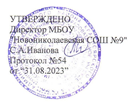 РАССМОТРЕНОРуководитель МО учителей иностранного языка  Гаврик И.В.«30» августа 2023_г.СОГЛАСОВАНОПедагогический совет Протокол № 10 от «30» августа 2023_г.№ п/п Наименование разделов и тем программы Количество часовКоличество часовКоличество часовЭлектронные (цифровые) образовательные ресурсы № п/п Наименование разделов и тем программы Всего Контрольные работы Практические работы Электронные (цифровые) образовательные ресурсы Раздел 1. Мир моего «я»Раздел 1. Мир моего «я»Раздел 1. Мир моего «я»Раздел 1. Мир моего «я»Раздел 1. Мир моего «я»Раздел 1. Мир моего «я»1.1Приветствие\знакомство 3 МЭШ https://uchebnik.mos.ru Учи.ру https://uchi.ru/catalog/eng/2-klass/grade-51 Skysmart https://edu.skysmart.ru Новый диск https://obr.nd.ruРЭШ https://resh.edu.ru1.2Моя семья 13 МЭШ https://uchebnik.mos.ru Учи.ру https://uchi.ru/catalog/eng/2-klass/grade-51 Skysmart https://edu.skysmart.ru Новый диск https://obr.nd.ruРЭШ https://resh.edu.ru1.3Мой день рождения 4 1МЭШ https://uchebnik.mos.ru Учи.ру https://uchi.ru/catalog/eng/2-klass/grade-51 Skysmart https://edu.skysmart.ru Новый диск https://obr.nd.ruРЭШ https://resh.edu.ru1.4Моя любимая еда 5 МЭШ https://uchebnik.mos.ru Учи.ру https://uchi.ru/catalog/eng/2-klass/grade-51 Skysmart https://edu.skysmart.ru Новый диск https://obr.nd.ruРЭШ https://resh.edu.ru1.5Обобщение и контроль 2  1 МЭШ https://uchebnik.mos.ru Учи.ру https://uchi.ru/catalog/eng/2-klass/grade-51 Skysmart https://edu.skysmart.ru Новый диск https://obr.nd.ruРЭШ https://resh.edu.ruИтого по разделуИтого по разделу 27 Раздел 2. Мир моих увлеченийРаздел 2. Мир моих увлеченийРаздел 2. Мир моих увлеченийРаздел 2. Мир моих увлеченийРаздел 2. Мир моих увлеченийРаздел 2. Мир моих увлечений2.1Мой любимый цвет, игрушка 7 МЭШ https://uchebnik.mos.ru Учи.ру https://uchi.ru/catalog/eng/2-klass/grade-51 Skysmart https://edu.skysmart.ru Новый диск https://obr.nd.ruРЭШ https://resh.edu.ru2.2Любимые занятия 2 МЭШ https://uchebnik.mos.ru Учи.ру https://uchi.ru/catalog/eng/2-klass/grade-51 Skysmart https://edu.skysmart.ru Новый диск https://obr.nd.ruРЭШ https://resh.edu.ru2.3Мой питомец 3 1МЭШ https://uchebnik.mos.ru Учи.ру https://uchi.ru/catalog/eng/2-klass/grade-51 Skysmart https://edu.skysmart.ru Новый диск https://obr.nd.ruРЭШ https://resh.edu.ru2.4Выходной день 3 МЭШ https://uchebnik.mos.ru Учи.ру https://uchi.ru/catalog/eng/2-klass/grade-51 Skysmart https://edu.skysmart.ru Новый диск https://obr.nd.ruРЭШ https://resh.edu.ru2.5Обобщение и контроль 2  1 МЭШ https://uchebnik.mos.ru Учи.ру https://uchi.ru/catalog/eng/2-klass/grade-51 Skysmart https://edu.skysmart.ru Новый диск https://obr.nd.ruРЭШ https://resh.edu.ruИтого по разделуИтого по разделу 17 Раздел 3. Мир вокруг меняРаздел 3. Мир вокруг меняРаздел 3. Мир вокруг меняРаздел 3. Мир вокруг меняРаздел 3. Мир вокруг меняРаздел 3. Мир вокруг меня3.1Моя школа 2 МЭШ https://uchebnik.mos.ru Учи.ру https://uchi.ru/catalog/eng/2-klass/grade-51 Skysmart https://edu.skysmart.ru Новый диск https://obr.nd.ruРЭШ https://resh.edu.ru3.2Мои друзья 2 МЭШ https://uchebnik.mos.ru Учи.ру https://uchi.ru/catalog/eng/2-klass/grade-51 Skysmart https://edu.skysmart.ru Новый диск https://obr.nd.ruРЭШ https://resh.edu.ru3.3Моя малая родина (город, село) 6 1МЭШ https://uchebnik.mos.ru Учи.ру https://uchi.ru/catalog/eng/2-klass/grade-51 Skysmart https://edu.skysmart.ru Новый диск https://obr.nd.ruРЭШ https://resh.edu.ru3.4Обобщение и контроль 2  1 МЭШ https://uchebnik.mos.ru Учи.ру https://uchi.ru/catalog/eng/2-klass/grade-51 Skysmart https://edu.skysmart.ru Новый диск https://obr.nd.ruРЭШ https://resh.edu.ruИтого по разделуИтого по разделу 12 Раздел 4. Родная страна и страны изучаемого языкаРаздел 4. Родная страна и страны изучаемого языкаРаздел 4. Родная страна и страны изучаемого языкаРаздел 4. Родная страна и страны изучаемого языкаРаздел 4. Родная страна и страны изучаемого языкаРаздел 4. Родная страна и страны изучаемого языка4.1Названия родной страны и страны/стран изучаемого языка; их столиц 2 МЭШ https://uchebnik.mos.ru Учи.ру https://uchi.ru/catalog/eng/2-klass/grade-51 Skysmart https://edu.skysmart.ru Новый диск https://obr.nd.ruРЭШ https://resh.edu.ru4.2Произведения детского фольклора 1 МЭШ https://uchebnik.mos.ru Учи.ру https://uchi.ru/catalog/eng/2-klass/grade-51 Skysmart https://edu.skysmart.ru Новый диск https://obr.nd.ruРЭШ https://resh.edu.ru4.3Литературные персонажи детских книг 5 1МЭШ https://uchebnik.mos.ru Учи.ру https://uchi.ru/catalog/eng/2-klass/grade-51 Skysmart https://edu.skysmart.ru Новый диск https://obr.nd.ruРЭШ https://resh.edu.ru4.4Праздники родной страны и страны/стран изучаемого языка 2 МЭШ https://uchebnik.mos.ru Учи.ру https://uchi.ru/catalog/eng/2-klass/grade-51 Skysmart https://edu.skysmart.ru Новый диск https://obr.nd.ruРЭШ https://resh.edu.ru4.5Обобщение и контроль 2  1 МЭШ https://uchebnik.mos.ru Учи.ру https://uchi.ru/catalog/eng/2-klass/grade-51 Skysmart https://edu.skysmart.ru Новый диск https://obr.nd.ruРЭШ https://resh.edu.ruИтого по разделуИтого по разделу 12 ОБЩЕЕ КОЛИЧЕСТВО ЧАСОВ ПО ПРОГРАММЕОБЩЕЕ КОЛИЧЕСТВО ЧАСОВ ПО ПРОГРАММЕ 68  4 4№ п/п Наименование разделов и тем программы Количество часовКоличество часовКоличество часовЭлектронные (цифровые) образовательные ресурсы № п/п Наименование разделов и тем программы Всего Контрольные работы Практические работы Электронные (цифровые) образовательные ресурсы Раздел 1. Мир моего «я»Раздел 1. Мир моего «я»Раздел 1. Мир моего «я»Раздел 1. Мир моего «я»Раздел 1. Мир моего «я»Раздел 1. Мир моего «я»1.1Моя семья 5 Библиотека ЦОК https://m.edsoo.ru/7f411518 МЭШ https://uchebnik.mos.ru Учи ру https://uchi.ru/catalog/eng/3-klass/grade-154 Skysmart ⁠https://edu.skysmart.ru Новый диск ⁠https://obr.nd.ruРЭШ https://resh.edu.ruБиблиотека ЦОК https://m.edsoo.ru/7f4115181.2Мой день рождения 2 Библиотека ЦОК https://m.edsoo.ru/7f411518 МЭШ https://uchebnik.mos.ru Учи ру https://uchi.ru/catalog/eng/3-klass/grade-154 Skysmart ⁠https://edu.skysmart.ru Новый диск ⁠https://obr.nd.ruРЭШ https://resh.edu.ruБиблиотека ЦОК https://m.edsoo.ru/7f4115181.3Моя любимая еда 4 Библиотека ЦОК https://m.edsoo.ru/7f411518 МЭШ https://uchebnik.mos.ru Учи ру https://uchi.ru/catalog/eng/3-klass/grade-154 Skysmart ⁠https://edu.skysmart.ru Новый диск ⁠https://obr.nd.ruРЭШ https://resh.edu.ruБиблиотека ЦОК https://m.edsoo.ru/7f4115181.4Мой день (распорядок дня) 2 1Библиотека ЦОК https://m.edsoo.ru/7f411518 МЭШ https://uchebnik.mos.ru Учи ру https://uchi.ru/catalog/eng/3-klass/grade-154 Skysmart ⁠https://edu.skysmart.ru Новый диск ⁠https://obr.nd.ruРЭШ https://resh.edu.ruБиблиотека ЦОК https://m.edsoo.ru/7f4115181.5Обобщение и контроль 2  1 Библиотека ЦОК https://m.edsoo.ru/7f411518 МЭШ https://uchebnik.mos.ru Учи ру https://uchi.ru/catalog/eng/3-klass/grade-154 Skysmart ⁠https://edu.skysmart.ru Новый диск ⁠https://obr.nd.ruРЭШ https://resh.edu.ruБиблиотека ЦОК https://m.edsoo.ru/7f411518Итого по разделуИтого по разделу 15 Раздел 2. Мир моих увлеченийРаздел 2. Мир моих увлеченийРаздел 2. Мир моих увлеченийРаздел 2. Мир моих увлеченийРаздел 2. Мир моих увлеченийРаздел 2. Мир моих увлечений2.1Любимая игрушка, игра 3 Библиотека ЦОК https://m.edsoo.ru/7f411518 МЭШ https://uchebnik.mos.ru Учи ру https://uchi.ru/catalog/eng/3-klass/grade-154 Skysmart ⁠https://edu.skysmart.ru Новый диск ⁠https://obr.nd.ruРЭШ https://resh.edu.ruБиблиотека ЦОК https://m.edsoo.ru/7f4115182.2Мой питомец 2 Библиотека ЦОК https://m.edsoo.ru/7f411518 МЭШ https://uchebnik.mos.ru Учи ру https://uchi.ru/catalog/eng/3-klass/grade-154 Skysmart ⁠https://edu.skysmart.ru Новый диск ⁠https://obr.nd.ruРЭШ https://resh.edu.ruБиблиотека ЦОК https://m.edsoo.ru/7f4115182.3Любимые занятия 5 1Библиотека ЦОК https://m.edsoo.ru/7f411518 МЭШ https://uchebnik.mos.ru Учи ру https://uchi.ru/catalog/eng/3-klass/grade-154 Skysmart ⁠https://edu.skysmart.ru Новый диск ⁠https://obr.nd.ruРЭШ https://resh.edu.ruБиблиотека ЦОК https://m.edsoo.ru/7f4115182.4Любимая сказка 5 Библиотека ЦОК https://m.edsoo.ru/7f411518 МЭШ https://uchebnik.mos.ru Учи ру https://uchi.ru/catalog/eng/3-klass/grade-154 Skysmart ⁠https://edu.skysmart.ru Новый диск ⁠https://obr.nd.ruРЭШ https://resh.edu.ruБиблиотека ЦОК https://m.edsoo.ru/7f4115182.5Выходной день 3 Библиотека ЦОК https://m.edsoo.ru/7f411518 МЭШ https://uchebnik.mos.ru Учи ру https://uchi.ru/catalog/eng/3-klass/grade-154 Skysmart ⁠https://edu.skysmart.ru Новый диск ⁠https://obr.nd.ruРЭШ https://resh.edu.ruБиблиотека ЦОК https://m.edsoo.ru/7f4115182.6Каникулы 3 Библиотека ЦОК https://m.edsoo.ru/7f411518 МЭШ https://uchebnik.mos.ru Учи ру https://uchi.ru/catalog/eng/3-klass/grade-154 Skysmart ⁠https://edu.skysmart.ru Новый диск ⁠https://obr.nd.ruРЭШ https://resh.edu.ruБиблиотека ЦОК https://m.edsoo.ru/7f4115182.7Обобщение и контроль 2  1 Библиотека ЦОК https://m.edsoo.ru/7f411518 МЭШ https://uchebnik.mos.ru Учи ру https://uchi.ru/catalog/eng/3-klass/grade-154 Skysmart ⁠https://edu.skysmart.ru Новый диск ⁠https://obr.nd.ruРЭШ https://resh.edu.ruБиблиотека ЦОК https://m.edsoo.ru/7f411518Итого по разделуИтого по разделу 23 Раздел 3. Мир вокруг меняРаздел 3. Мир вокруг меняРаздел 3. Мир вокруг меняРаздел 3. Мир вокруг меняРаздел 3. Мир вокруг меняРаздел 3. Мир вокруг меня3.1Моя комната (квартира, дом) 4 Библиотека ЦОК https://m.edsoo.ru/7f411518 МЭШ https://uchebnik.mos.ru Учи ру https://uchi.ru/catalog/eng/3-klass/grade-154 Skysmart ⁠https://edu.skysmart.ru Новый диск ⁠https://obr.nd.ruРЭШ https://resh.edu.ruБиблиотека ЦОК https://m.edsoo.ru/7f4115183.2Моя школа 4 Библиотека ЦОК https://m.edsoo.ru/7f411518 МЭШ https://uchebnik.mos.ru Учи ру https://uchi.ru/catalog/eng/3-klass/grade-154 Skysmart ⁠https://edu.skysmart.ru Новый диск ⁠https://obr.nd.ruРЭШ https://resh.edu.ruБиблиотека ЦОК https://m.edsoo.ru/7f4115183.3Мои друзья 2 Библиотека ЦОК https://m.edsoo.ru/7f411518 МЭШ https://uchebnik.mos.ru Учи ру https://uchi.ru/catalog/eng/3-klass/grade-154 Skysmart ⁠https://edu.skysmart.ru Новый диск ⁠https://obr.nd.ruРЭШ https://resh.edu.ruБиблиотека ЦОК https://m.edsoo.ru/7f4115183.4Моя малая родина (город, село) 2 1Библиотека ЦОК https://m.edsoo.ru/7f411518 МЭШ https://uchebnik.mos.ru Учи ру https://uchi.ru/catalog/eng/3-klass/grade-154 Skysmart ⁠https://edu.skysmart.ru Новый диск ⁠https://obr.nd.ruРЭШ https://resh.edu.ruБиблиотека ЦОК https://m.edsoo.ru/7f4115183.5Дикие и домашние животные 3 Библиотека ЦОК https://m.edsoo.ru/7f411518 МЭШ https://uchebnik.mos.ru Учи ру https://uchi.ru/catalog/eng/3-klass/grade-154 Skysmart ⁠https://edu.skysmart.ru Новый диск ⁠https://obr.nd.ruРЭШ https://resh.edu.ruБиблиотека ЦОК https://m.edsoo.ru/7f4115183.6Погода 1 Библиотека ЦОК https://m.edsoo.ru/7f411518 МЭШ https://uchebnik.mos.ru Учи ру https://uchi.ru/catalog/eng/3-klass/grade-154 Skysmart ⁠https://edu.skysmart.ru Новый диск ⁠https://obr.nd.ruРЭШ https://resh.edu.ruБиблиотека ЦОК https://m.edsoo.ru/7f4115183.7Времена года (месяцы) 1 Библиотека ЦОК https://m.edsoo.ru/7f411518 МЭШ https://uchebnik.mos.ru Учи ру https://uchi.ru/catalog/eng/3-klass/grade-154 Skysmart ⁠https://edu.skysmart.ru Новый диск ⁠https://obr.nd.ruРЭШ https://resh.edu.ruБиблиотека ЦОК https://m.edsoo.ru/7f4115183.8Обобщение и контроль 2  1 Библиотека ЦОК https://m.edsoo.ru/7f411518 МЭШ https://uchebnik.mos.ru Учи ру https://uchi.ru/catalog/eng/3-klass/grade-154 Skysmart ⁠https://edu.skysmart.ru Новый диск ⁠https://obr.nd.ruРЭШ https://resh.edu.ruБиблиотека ЦОК https://m.edsoo.ru/7f411518Итого по разделуИтого по разделу 19 Раздел 4. Родная страна и страны изучаемого языкаРаздел 4. Родная страна и страны изучаемого языкаРаздел 4. Родная страна и страны изучаемого языкаРаздел 4. Родная страна и страны изучаемого языкаРаздел 4. Родная страна и страны изучаемого языкаРаздел 4. Родная страна и страны изучаемого языка4.1Россия и страна/страны изучаемого языка. Их столицы, достопримечательности и интересные факты 6 1Библиотека ЦОК https://m.edsoo.ru/7f411518 МЭШ https://uchebnik.mos.ru Учи ру https://uchi.ru/catalog/eng/3-klass/grade-154 Skysmart ⁠https://edu.skysmart.ru Новый диск ⁠https://obr.nd.ruРЭШ https://resh.edu.ruБиблиотека ЦОК https://m.edsoo.ru/7f4115184.2Произведения детского фольклора и литературные персонажи детских книг 1 Библиотека ЦОК https://m.edsoo.ru/7f411518 МЭШ https://uchebnik.mos.ru Учи ру https://uchi.ru/catalog/eng/3-klass/grade-154 Skysmart ⁠https://edu.skysmart.ru Новый диск ⁠https://obr.nd.ruРЭШ https://resh.edu.ruБиблиотека ЦОК https://m.edsoo.ru/7f4115184.3Праздники родной страны и стран изучаемого языка 2 Библиотека ЦОК https://m.edsoo.ru/7f411518 МЭШ https://uchebnik.mos.ru Учи ру https://uchi.ru/catalog/eng/3-klass/grade-154 Skysmart ⁠https://edu.skysmart.ru Новый диск ⁠https://obr.nd.ruРЭШ https://resh.edu.ruБиблиотека ЦОК https://m.edsoo.ru/7f4115184.4Обобщение и контроль 2  1 Библиотека ЦОК https://m.edsoo.ru/7f411518 МЭШ https://uchebnik.mos.ru Учи ру https://uchi.ru/catalog/eng/3-klass/grade-154 Skysmart ⁠https://edu.skysmart.ru Новый диск ⁠https://obr.nd.ruРЭШ https://resh.edu.ruБиблиотека ЦОК https://m.edsoo.ru/7f411518Итого по разделуИтого по разделу 11 ОБЩЕЕ КОЛИЧЕСТВО ЧАСОВ ПО ПРОГРАММЕОБЩЕЕ КОЛИЧЕСТВО ЧАСОВ ПО ПРОГРАММЕ 68  4 4 № п/п Наименование разделов и тем программы Количество часовКоличество часовКоличество часовЭлектронные (цифровые) образовательные ресурсы № п/п Наименование разделов и тем программы Всего Контрольные работы Практические работы Электронные (цифровые) образовательные ресурсы Раздел 1. Мир моего «я»Раздел 1. Мир моего «я»Раздел 1. Мир моего «я»Раздел 1. Мир моего «я»Раздел 1. Мир моего «я»Раздел 1. Мир моего «я»1.1Моя семья 3 МЭШ https://uchebnik.mos.ru РЭШ https://resh.edu.ruУчи ру https://uchi.ru/catalog/eng/4-klass/grade-177 Skysmart ⁠https://edu.skysmart.ru Новый диск ⁠https://obr.nd.ru Библиотека ЦОК https://m.edsoo.ru/7f4126521.2Мой день рождения 3 1МЭШ https://uchebnik.mos.ru РЭШ https://resh.edu.ruУчи ру https://uchi.ru/catalog/eng/4-klass/grade-177 Skysmart ⁠https://edu.skysmart.ru Новый диск ⁠https://obr.nd.ru Библиотека ЦОК https://m.edsoo.ru/7f4126521.3Моя любимая еда 4 МЭШ https://uchebnik.mos.ru РЭШ https://resh.edu.ruУчи ру https://uchi.ru/catalog/eng/4-klass/grade-177 Skysmart ⁠https://edu.skysmart.ru Новый диск ⁠https://obr.nd.ru Библиотека ЦОК https://m.edsoo.ru/7f4126521.4Мой день (распорядок дня, домашние обязанности) 3 МЭШ https://uchebnik.mos.ru РЭШ https://resh.edu.ruУчи ру https://uchi.ru/catalog/eng/4-klass/grade-177 Skysmart ⁠https://edu.skysmart.ru Новый диск ⁠https://obr.nd.ru Библиотека ЦОК https://m.edsoo.ru/7f4126521.5Обобщение и контроль 2 1МЭШ https://uchebnik.mos.ru РЭШ https://resh.edu.ruУчи ру https://uchi.ru/catalog/eng/4-klass/grade-177 Skysmart ⁠https://edu.skysmart.ru Новый диск ⁠https://obr.nd.ru Библиотека ЦОК https://m.edsoo.ru/7f412652Итого по разделуИтого по разделу 15 Раздел 2. Мир моих увлеченийРаздел 2. Мир моих увлеченийРаздел 2. Мир моих увлеченийРаздел 2. Мир моих увлеченийРаздел 2. Мир моих увлеченийРаздел 2. Мир моих увлечений2.1Любимая игрушка, игра 1 МЭШ https://uchebnik.mos.ru РЭШ https://resh.edu.ruУчи ру https://uchi.ru/catalog/eng/4-klass/grade-177 Skysmart ⁠https://edu.skysmart.ru Новый диск ⁠https://obr.nd.ru Библиотека ЦОК https://m.edsoo.ru/7f4126522.2Мой питомец 2 МЭШ https://uchebnik.mos.ru РЭШ https://resh.edu.ruУчи ру https://uchi.ru/catalog/eng/4-klass/grade-177 Skysmart ⁠https://edu.skysmart.ru Новый диск ⁠https://obr.nd.ru Библиотека ЦОК https://m.edsoo.ru/7f4126522.3Любимые занятия. Занятия спортом 4 МЭШ https://uchebnik.mos.ru РЭШ https://resh.edu.ruУчи ру https://uchi.ru/catalog/eng/4-klass/grade-177 Skysmart ⁠https://edu.skysmart.ru Новый диск ⁠https://obr.nd.ru Библиотека ЦОК https://m.edsoo.ru/7f4126522.4Любимая сказка/история/рассказ 3 МЭШ https://uchebnik.mos.ru РЭШ https://resh.edu.ruУчи ру https://uchi.ru/catalog/eng/4-klass/grade-177 Skysmart ⁠https://edu.skysmart.ru Новый диск ⁠https://obr.nd.ru Библиотека ЦОК https://m.edsoo.ru/7f4126522.5Выходной день 3 1МЭШ https://uchebnik.mos.ru РЭШ https://resh.edu.ruУчи ру https://uchi.ru/catalog/eng/4-klass/grade-177 Skysmart ⁠https://edu.skysmart.ru Новый диск ⁠https://obr.nd.ru Библиотека ЦОК https://m.edsoo.ru/7f4126522.6Каникулы 2 МЭШ https://uchebnik.mos.ru РЭШ https://resh.edu.ruУчи ру https://uchi.ru/catalog/eng/4-klass/grade-177 Skysmart ⁠https://edu.skysmart.ru Новый диск ⁠https://obr.nd.ru Библиотека ЦОК https://m.edsoo.ru/7f4126522.7Обобщение и контроль 2  1 МЭШ https://uchebnik.mos.ru РЭШ https://resh.edu.ruУчи ру https://uchi.ru/catalog/eng/4-klass/grade-177 Skysmart ⁠https://edu.skysmart.ru Новый диск ⁠https://obr.nd.ru Библиотека ЦОК https://m.edsoo.ru/7f412652Итого по разделуИтого по разделу 17 Раздел 3. Мир вокруг меняРаздел 3. Мир вокруг меняРаздел 3. Мир вокруг меняРаздел 3. Мир вокруг меняРаздел 3. Мир вокруг меняРаздел 3. Мир вокруг меня3.1Моя комната (квартира, дом), предметы мебели и интерьера 2 МЭШ https://uchebnik.mos.ru РЭШ https://resh.edu.ruУчи ру https://uchi.ru/catalog/eng/4-klass/grade-177 Skysmart ⁠https://edu.skysmart.ru Новый диск ⁠https://obr.nd.ru Библиотека ЦОК https://m.edsoo.ru/7f4126523.2Моя школа, любимые учебные предметы 4 МЭШ https://uchebnik.mos.ru РЭШ https://resh.edu.ruУчи ру https://uchi.ru/catalog/eng/4-klass/grade-177 Skysmart ⁠https://edu.skysmart.ru Новый диск ⁠https://obr.nd.ru Библиотека ЦОК https://m.edsoo.ru/7f4126523.3Мои друзья, их внешность и черты характера 2 МЭШ https://uchebnik.mos.ru РЭШ https://resh.edu.ruУчи ру https://uchi.ru/catalog/eng/4-klass/grade-177 Skysmart ⁠https://edu.skysmart.ru Новый диск ⁠https://obr.nd.ru Библиотека ЦОК https://m.edsoo.ru/7f4126523.4Моя малая родина 3 МЭШ https://uchebnik.mos.ru РЭШ https://resh.edu.ruУчи ру https://uchi.ru/catalog/eng/4-klass/grade-177 Skysmart ⁠https://edu.skysmart.ru Новый диск ⁠https://obr.nd.ru Библиотека ЦОК https://m.edsoo.ru/7f4126523.5Путешествия 2 МЭШ https://uchebnik.mos.ru РЭШ https://resh.edu.ruУчи ру https://uchi.ru/catalog/eng/4-klass/grade-177 Skysmart ⁠https://edu.skysmart.ru Новый диск ⁠https://obr.nd.ru Библиотека ЦОК https://m.edsoo.ru/7f4126523.6Дикие и домашние животные 4 1МЭШ https://uchebnik.mos.ru РЭШ https://resh.edu.ruУчи ру https://uchi.ru/catalog/eng/4-klass/grade-177 Skysmart ⁠https://edu.skysmart.ru Новый диск ⁠https://obr.nd.ru Библиотека ЦОК https://m.edsoo.ru/7f4126523.7Погода. Времена года (месяцы) 2 МЭШ https://uchebnik.mos.ru РЭШ https://resh.edu.ruУчи ру https://uchi.ru/catalog/eng/4-klass/grade-177 Skysmart ⁠https://edu.skysmart.ru Новый диск ⁠https://obr.nd.ru Библиотека ЦОК https://m.edsoo.ru/7f4126523.8Покупки 2 МЭШ https://uchebnik.mos.ru РЭШ https://resh.edu.ruУчи ру https://uchi.ru/catalog/eng/4-klass/grade-177 Skysmart ⁠https://edu.skysmart.ru Новый диск ⁠https://obr.nd.ru Библиотека ЦОК https://m.edsoo.ru/7f4126523.9Обобщение и контроль 2  1 МЭШ https://uchebnik.mos.ru РЭШ https://resh.edu.ruУчи ру https://uchi.ru/catalog/eng/4-klass/grade-177 Skysmart ⁠https://edu.skysmart.ru Новый диск ⁠https://obr.nd.ru Библиотека ЦОК https://m.edsoo.ru/7f412652Итого по разделуИтого по разделу 23 Раздел 4. Родная страна и страны изучаемого языкаРаздел 4. Родная страна и страны изучаемого языкаРаздел 4. Родная страна и страны изучаемого языкаРаздел 4. Родная страна и страны изучаемого языкаРаздел 4. Родная страна и страны изучаемого языкаРаздел 4. Родная страна и страны изучаемого языка4.1Россия и страна/страны изучаемого языка, основные достопримечательности и интересные факты 4 1МЭШ https://uchebnik.mos.ru РЭШ https://resh.edu.ruУчи ру https://uchi.ru/catalog/eng/4-klass/grade-177 Skysmart ⁠https://edu.skysmart.ru Новый диск ⁠https://obr.nd.ru Библиотека ЦОК https://m.edsoo.ru/7f4126524.2Произведения детского фольклора. Литературные персонажи детских книг 5 МЭШ https://uchebnik.mos.ru РЭШ https://resh.edu.ruУчи ру https://uchi.ru/catalog/eng/4-klass/grade-177 Skysmart ⁠https://edu.skysmart.ru Новый диск ⁠https://obr.nd.ru Библиотека ЦОК https://m.edsoo.ru/7f4126524.3Праздники родной страны и стран изучаемого языка 2 МЭШ https://uchebnik.mos.ru РЭШ https://resh.edu.ruУчи ру https://uchi.ru/catalog/eng/4-klass/grade-177 Skysmart ⁠https://edu.skysmart.ru Новый диск ⁠https://obr.nd.ru Библиотека ЦОК https://m.edsoo.ru/7f4126524.4Обобщение и контроль 2  1 МЭШ https://uchebnik.mos.ru РЭШ https://resh.edu.ruУчи ру https://uchi.ru/catalog/eng/4-klass/grade-177 Skysmart ⁠https://edu.skysmart.ru Новый диск ⁠https://obr.nd.ru Библиотека ЦОК https://m.edsoo.ru/7f412652Итого по разделуИтого по разделу 13 ОБЩЕЕ КОЛИЧЕСТВО ЧАСОВ ПО ПРОГРАММЕОБЩЕЕ КОЛИЧЕСТВО ЧАСОВ ПО ПРОГРАММЕ 68  4 4 № п/п Тема урока Количество часовКоличество часовКоличество часовДата изучения Электронные цифровые образовательные ресурсы Виды и форма контроля№ п/п Тема урока Всего Контрольные работы Практические работы 1Знакомство (приветствие и прощание) 1 Учи.ру https://uchi.ru/catalog/eng/2-klass/lesson-2445 Устный опрос2Знакомство (как тебя зовут?) 1 Учи.ру https://uchi.ru/catalog/eng/2-klass/lesson-2446 Устный опрос3Знакомство (как у тебя дела?) 1 РЭШ Алфавит https://resh.edu.ru/subject/lesson/3483/main/290982/Учи ру https://uchi.ru/catalog/eng/2-klass/grade-51 Устный опрос4Моя семья (представляем свою семью) 1 РЭШ https://resh.edu.ru/subject/lesson/3473/start/Учи ру https://uchi.ru/catalog/eng/2-klass/chapter-1380 Устный опрос5Моя семья (члены семьи, этикет знакомства) 1 МЭШ https://uchebnik.mos.ru/material_view/lesson_templates/2666187?menuReferrer=catalogueПисьменный опрос6Моя семья (описание родственников: внешность) 1 РЭШ https://resh.edu.ru/subject/lesson/3505/start/152749/Учи ру https://uchi.ru/catalog/eng/2-klass/chapter-2773 Устный опрос7Моя семья (описание родственников: характер) 1 Учи.ру https://uchi.ruУстный опрос8Моя семья (наши увлечения) 1 Учи.ру https://uchi.ruУстный опрос9Лексический диктант «Семья». Моя семья (знакомство с семьёй друга)  1 МЭШ https://uchebnik.mos.ru/material_view/lesson_templates/1200061?menuReferrer=catalogueЛексический диктант10Мой дом/квартира (предметы интерьера) 1 Учи ру https://uchi.ru/catalog/eng/2-klass/chapter-3256 Skysmart https://edu.skysmart.ru/student/lavakotinaУстный опрос11Мой дом/квартира (названия комнат) 1 МЭШ https://uchebnik.mos.ru/material_view/lesson_templates/2699323?menuReferrer=catalogue Skysmart https://edu.skysmart.ru/student/likigenuhoУстный опрос12Мой дом/квартира (мое любимое место в доме) 1 РЭШ https://resh.edu.ru/subject/lesson/5083/start/Устный опрос13Мой дом/квартира (расположение предметов в доме/квартире) 1 Учи.ру https://uchi.ruУстный опрос14Мой дом/квартира (описание дома, квартиры) 1 Учи.ру https://uchi.ruУстный опрос15Мой дом/квартира (дом, квартира мечты) 1 Учи.ру https://uchi.ruУстный опрос16Сочинение. Мой дом/квартира (моя комната) 1 Учи.ру https://uchi.ruСочинение17Мой день рождения (сколько тебе лет?) 1 МЭШ https://uchebnik.mos.ru/material_view/lesson_templates/1485252?menuReferrer=catalogueУчи ру https://uchi.ru/catalog/eng/2-klass/chapter-1217 Устный опрос18Мой день рождения (идеи для праздника) 1 МЭШ https://uchebnik.mos.ru/material_view/lesson_templates/1738216?menuReferrer=catalogueУстный опрос19Практическая работа. День рождения моего друга (пишем поздравительную открытку) 1 1МЭШ https://uchebnik.mos.ru/material_view/lesson_templates/756743?menuReferrer=catalogueПрактическая работа20День рождения (подарки) 1 Учи.ру https://uchi.ruУстный опрос21Моя любимая еда 1 МЭШ https://uchebnik.mos.ru/material_view/lesson_templates/2706742?menuReferrer=catalogueУстный опрос22Любимая еда моей семьи 1 РЭШ https://resh.edu.ru/subject/lesson/5078/conspect/153610/Устный опрос23Популярная еда в России 1 РЭШ https://resh.edu.ru/subject/lesson/5077/conspect/145520/Устный опрос24Любимая еда на праздниках. День рождения и Новый Год 1 РЭШ https://resh.edu.ru/subject/lesson/4092/start/Устный опрос25Любимая еда моих друзей 1 Учи.ру https://uchi.ruПисьменный опрос26Обобщение по теме «Мир моего "я"» 1 Учи.ру https://uchi.ruУстный опрос27Контрольная работа по теме «Мир моего "я"» 1  1 Учи.ру https://uchi.ruКонтрольная работа28Мой любимый цвет 1 Учи.ру https://uchi.ru/catalog/eng/2-klass/chapter-1149 Skysmart https://edu.skysmart.ru/student/zodulapipiУстный опрос29Анализ контрольной работы. Мои любимые игрушки 1 МЭШ https://uchebnik.mos.ru/material_view/lesson_templates/2785296?menuReferrer=catalogueУстный опрос30Любимые игрушки моей семьи 1 РЭШ https://resh.edu.ru/subject/lesson/3494/conspect/153518/Устный опрос31Мои любимые игрушки (описание) 1 РЭШ https://resh.edu.ru/subject/lesson/5079/conspect/145579/Письменный опрос32Игрушки моих друзей и одноклассников 1 РЭШ https://resh.edu.ru/subject/lesson/3946/conspect/148155/Устный опрос33Лексический диктант «Игрушки». Игрушки детей из разных стран.  1 РЭШ https://resh.edu.ru/subject/lesson/5084/conspect/297621/Лексический диктант34Игрушки (отгадай по описанию) 1 Учи.ру https://uchi.ruПисьменный опрос35Любимые занятия (что я умею и люблю делать) 1 РЭШ https://resh.edu.ru/subject/lesson/3525/conspect/273041/Устный опрос36Любимые занятия (что умеют и любят делать мои друзья) 1 Учи.ру https://uchi.ruУстный опрос37Практическая работа «Мой питомец (описание)» 1 1МЭШ https://uchebnik.mos.ru/material_view/lesson_templates/2737531?menuReferrer=catalogueПрактическая работа38Мой питомец (любимые занятия). 1 РЭШ https://resh.edu.ru/subject/lesson/3657/conspect/145585/Устный опрос39Питомец моего друга 1 МЭШ https://uchebnik.mos.ru/material_view/lesson_templates/61719?menuReferrer=catalogueУстный опрос40Выходной день с семьёй 1 Учи.ру https://uchi.ruУстный опрос41Идеи для выходного дня 1 Учи.ру https://uchi.ruУстный опрос42Летний отдых моей мечты 1 РЭШ https://resh.edu.ru/subject/lesson/5080/conspect/153761/Устный опрос43Контрольная работа по теме «Мир моих увлечений» 1 1Учи.ру https://uchi.ruКонтрольная работа44Обобщение по теме «Мир моих увлечений» 1 Учи.ру https://uchi.ruУстный опрос45Анализ контрольной работы. Школьные принадлежности 1 Учи.ру https://uchi.ru/teachers/groups/18869051/subjects/5/course_programs/2Устный опрос46Моя школа (мои любимые предметы) 1 МЭШ https://uchebnik.mos.ru/material/app/139283?menuReferrer=catalogueУчи ру https://uchi.ru/catalog/eng/2-klass/chapter-1282 Письменный опрос47Мои друзья (имя, возраст, страна, город) 1 Учи.ру https://uchi.ruУстный опрос48Мои друзья (выходные с другом) 1 Учи.ру https://uchi.ruПисьменный опрос49Сочинение «Моя малая родина: город/село (отдыхаем с семьёй)» 1 Учи.ру https://uchi.ruСочинение50Моя малая Родина: город/село (традиционная еда) 1 Учи.ру https://uchi.ruУстный опрос51 Времена года 1 МЭШ https://uchebnik.mos.ru/material_view/lesson_templates/1614184?menuReferrer=catalogueУстный опрос52 Любимое время года 1 РЭШ https://resh.edu.ru/subject/lesson/4210/start/Устный опрос53Практическая работа «Любимое время года моих одноклассников» 1 1Учи.ру https://uchi.ruПрактическая работа 54Одеваемся по погоде 1 РЭШ https://resh.edu.ru/subject/lesson/5076/conspect/291534/Skysmart https://edu.skysmart.ru/student/lenigadubaУчи ру https://uchi.ru/catalog/eng/2-klass/chapter-2784 Письменный опрос55Контрольная работа по теме «Мир вокруг меня» 1 1Учи.ру https://uchi.ru/teachers/groups/18869051/subjects/5/course_programs/2Контрольная работа56Обобщение по теме «Мир вокруг меня» 1 Учи.ру https://uchi.ru/teachers/groups/18869051/subjects/5/course_programs/2Устный опрос57Анализ контрольной работы. Родная страна и страны изучаемого языка (столицы) 1 МЭШ https://uchebnik.mos.ru/material_view/lesson_templates/1528994?menuReferrer=catalogueУстный опрос58Страны изучаемого языка (Великобритания) 1 Учи ру https://uchi.ru/teachers/groups/18869051/subjects/5/course_programs/2Письменный опрос59Детский фольклор (сказки и песни) 1 РЭШ https://resh.edu.ru/subject/lesson/6054/conspect/166809/Устный опрос60Моя любимая сказка (знакомство со сказкой) 1 Учи.ру https://uchi.ruПисьменный опрос61Моя любимая сказка (знакомство с персонажами) 1 Учи.ру https://uchi.ruУстный опрос62Моя любимая сказка (описание характера персонажей) 1 Учи.ру https://uchi.ru Устный опрос63Практическая работа «Моя любимая сказка (описание внешнего вида персонажей)» 1 1Учи.ру https://uchi.ruПрактическая работа64 Моя любимая сказка (главный герой) 1 Учи.ру https://uchi.ruПисьменный опрос65Промежуточная аттестация за 2 класс 1 Skysmart https://edu.skysmart.ru/student/rixekegokiПромежуточная аттестация66Праздники родной страны и Великобритании (Новый год, Рождество) 1 Skysmart https://edu.skysmart.ru/student/rixekegokiУстный опрос67Анализ промежуточной аттестации. Рождество и Новый год в Великобритании 1 Учи.ру https://uchi.ruУстный опрос68Обобщение по теме «Родная страна и страны изучаемого языка» 1  1 Учи.ру https://uchi.ruПисьменный опросОБЩЕЕ КОЛИЧЕСТВО ЧАСОВ ПО ПРОГРАММЕОБЩЕЕ КОЛИЧЕСТВО ЧАСОВ ПО ПРОГРАММЕ 68  4 4 № п/п Тема урока Количество часовКоличество часовКоличество часовДата изучения Электронные цифровые образовательные ресурсы Виды и форма контроля№ п/п Тема урока Всего Контрольные работы Практические работы Электронные цифровые образовательные ресурсы Виды и форма контроля1Моя семья (рассказ о своей семье)   1 Библиотека ЦОК https://m.edsoo.ru/7f445692Устный опрос2Моя семья/мои родственники (внешность) 1 Библиотека ЦОК https://m.edsoo.ru/7f44594eУстный опрос3Моя семья/мои родственники (увлечения) 1 Учи.ру https://uchi.ru//teachers/cards/51873Устный опрос4Моя семья (родословная семьи) 1 Учи.ру https://uchi.ru//teachers/cards/51874Устный опрос5Моя семья (моё детство) 1 МЭШ https://uchebnik.mos.ru/material/app/159255?menuReferrer=catalogueПисьменный опрос6Мой день рождения (идеи для подарков) 1 Библиотека ЦОК https://m.edsoo.ru/7f4465b0Устный опрос7День рождения моего друга (поздравительная открытка) 1 Библиотека ЦОК https://m.edsoo.ru/7f446b1eУстный опрос8Сочинение «Моя любимая еда» 1 Библиотека ЦОК https://m.edsoo.ru/7f445dccСочинение9Любимая еда моих друзей и одноклассников 1 Библиотека ЦОК https://m.edsoo.ru/7f446416Письменный опрос10Мой школьный обед 1 РЭШ https://resh.edu.ru/subject/lesson/5987/start/270003/Устный опрос11Любимая еда в моей семье 1 Библиотека ЦОК https://m.edsoo.ru/7f446272Устный опрос12Мой распорядок дня (будний день) 1 Библиотека ЦОК https://m.edsoo.ru/7f44741aУстный опрос13Практическая работа «Мой распорядок дня (выходной день)» 1 1Библиотека ЦОК https://m.edsoo.ru/7f446fd8Практическая работа14Обобщение по теме «Мир моего "я"» 1 Библиотека ЦОК https://m.edsoo.ru/7f447942Устный опрос15Контрольная работа по теме «Мир моего "я"» 1  1 Библиотека ЦОК https://m.edsoo.ru/7f447942Контрольная работа16Мои любимые игрушки 1 Библиотека ЦОК https://m.edsoo.ru/7f447ae6Устный опрос17Анализ контрольной работы. Мои любимые игры и соревнования 1 Библиотека ЦОК https://m.edsoo.ru/7f447ea6Устный опрос18Любимые игры и игрушки моих друзей 1 Библиотека ЦОК https://m.edsoo.ru/7f44807cУстный опрос19Мой питомец 1 Библиотека ЦОК https://m.edsoo.ru/7f448202Устный опрос20Питомцы моих друзей 1 Библиотека ЦОК https://m.edsoo.ru/7f44852cУстный опрос21Мои увлечения 1 Библиотека ЦОК https://m.edsoo.ru/7f448996Письменный опрос22Увлечения моих друзей 1 Библиотека ЦОК https://m.edsoo.ru/7f448d10Устный опрос23Практическая работа «Что люблю делать я и мои друзья» 1 1Библиотека ЦОК https://m.edsoo.ru/7f448d10Практическая работа.24Любимые занятия (отгадай по описанию) 1 РЭШ https://resh.edu.ru/subject/lesson/5106/start/197633/Устный опрос25Любимые мультфильмы 1 Библиотека ЦОК https://m.edsoo.ru/7f44ce6aПисьменный опрос26Моя любимая сказка (рассказ о любимой сказке) 1 Библиотека ЦОК https://m.edsoo.ru/7f4494b8Устный опрос27Моя любимая сказка (описание главного героя: внешность) 1 Библиотека ЦОК https://m.edsoo.ru/7f44ce6aПисьменный опрос28Моя любимая сказка (описание главного героя: характер) 1 Библиотека ЦОК https://m.edsoo.ru/7f44d158Устный опрос29Любимые сказки моих друзей 1 Библиотека ЦОК https://m.edsoo.ru/7f44d158Устный опрос30Любимые сказки детей в России и других странах 1 Библиотека ЦОК https://m.edsoo.ru/7f44d158Устный опрос31Выходной день с моей семьей (в парке) 1 Библиотека ЦОК https://m.edsoo.ru/7f448eb4Письменный опрос32Выходной день с моей семьей (в театре) 1 Библиотека ЦОК https://m.edsoo.ru/7f448eb4 Устный опрос33Как я и мои друзья провели выходной день 1 Библиотека ЦОК https://m.edsoo.ru/7f448eb4Письменный опрос.34Сочинение «Мои любимые занятия в каникулы» 1 Библиотека ЦОК https://m.edsoo.ru/7f448eb4Сочинение35Каникулы с моей семьей 1 Библиотека ЦОК https://m.edsoo.ru/7f44930aУстный опрос36Как провели каникулы мои друзья 1 Библиотека ЦОК https://m.edsoo.ru/7f44930aУстный опрос37Контрольная работа по теме «Мир моих увлечений» 1 Библиотека ЦОК https://m.edsoo.ru/7f449666Контрольная работа38Обобщение по теме «Мир моих увлечений» 1  1 Библиотека ЦОК https://m.edsoo.ru/7f449666Устный опрос39Анализ контрольной работы. Моя квартира/дом (комнаты в моей квартире) 1 Библиотека ЦОК https://m.edsoo.ru/7f449800Устный опрос40Моя квартира/дом (предметы интерьера) 1 Библиотека ЦОК https://m.edsoo.ru/7f4499a4Устный опрос41Моя квартира/дом (описание дома). 1 Библиотека ЦОК https://m.edsoo.ru/7f449c6aУстный опрос42Моя комната 1 РЭШ https://resh.edu.ru/subject/lesson/3597/start/272605/Устный опрос43Моя школа (школьные принадлежности) 1 Библиотека ЦОК https://m.edsoo.ru/7f449e22Письменный опрос44Моя школа (любимые предметы) 1 Библиотека ЦОК https://m.edsoo.ru/7f449fc6Устный опрос45Моя школа (правила поведения) 1 Библиотека ЦОК https://m.edsoo.ru/7f44a19cУстный опрос46Моя школа (мои одноклассники) 1 Библиотека ЦОК https://m.edsoo.ru/7f44a570Письменный опрос47Мои друзья (представляем друга одноклассникам) 1 Библиотека ЦОК https://m.edsoo.ru/7f44a778Устный опрос48Мои друзья (совместные занятия после уроков, игры, кружки) 1 Библиотека ЦОК https://m.edsoo.ru/7f44a930Письменный опрос49Практическая работа «Моя малая родина (достопримечательности, интересные места для посещения)»11Библиотека ЦОК https://m.edsoo.ru/7f44bb96Практическая работа.50Моя малая родина (что было в моём городе/селе раньше) 1 Библиотека ЦОК https://m.edsoo.ru/7f44bd6cУстный опрос51Дикие и домашние животные (разные виды) 1 Библиотека ЦОК https://m.edsoo.ru/7f44aae8Устный опрос52Дикие и домашние животные (описание внешности) 1 Библиотека ЦОК https://m.edsoo.ru/7f44ac8cУстный опрос53Лексический диктант «Животные». Дикие и домашние животные (что они умеют) 1 Библиотека ЦОК https://m.edsoo.ru/7f44ae44Лексический диктант54Погода. 1 Библиотека ЦОК https://m.edsoo.ru/7f44b344Письменный опрос55Времена года: месяцы 1 Библиотека ЦОК https://m.edsoo.ru/7f44b6aaПисьменный опрос56Обобщение по теме «Мир вокруг меня» 1 Библиотека ЦОК https://m.edsoo.ru/7f44c0b4Устный опрос57Контрольная работа по теме «Мир вокруг меня» 1  1 Библиотека ЦОК https://m.edsoo.ru/7f44c0b4Контрольная работа58Моя родная страна 1 Библиотека ЦОК https://m.edsoo.ru/7f44c276Устный опрос59Анализ контрольной работы. Родная страна (главные достопримечательности и интересные факты) 1 Библиотека ЦОК https://m.edsoo.ru/7f44c276Устный опрос60Страны изучаемого языка (столица, достопримечательности – Великобритания) 1 Библиотека ЦОК https://m.edsoo.ru/7f44c5faПисьменный опрос61Страны изучаемого языка (интересные факты – Великобритания) 1 Библиотека ЦОК https://m.edsoo.ru/7f44c7e4Устный опрос62Страны изучаемого языка (столица, достопримечательности, интересные факты – США) 1 Библиотека ЦОК https://m.edsoo.ru/7f44cab4Устный опрос.63Практическая работа «Страны изучаемого языка (интересные факты – Австралия)» 1 1Библиотека ЦОК https://m.edsoo.ru/7f44cc80Практическая работа64Литературные персонажи детских книг (расскажи о своем любимом персонаже) 1 Библиотека ЦОК https://m.edsoo.ru/7f44d3d8Письменный опрос65Промежуточная аттестация за 3 класс 1 1Библиотека ЦОК https://m.edsoo.ru/7f44d8f6Промежуточная аттестация 66Праздники родной страны 1 Библиотека ЦОК https://m.edsoo.ru/7f44dc70Устный опрос67Анализ промежуточной аттестации. Праздники стран изучаемого языка 1 Библиотека ЦОК https://m.edsoo.ru/7f44e5a8Устный опрос68Обобщение по теме «Родная страна и страны изучаемого языка» 1 Библиотека ЦОК https://m.edsoo.ru/7f44e5a8Письменный опросОБЩЕЕ КОЛИЧЕСТВО ЧАСОВ ПО ПРОГРАММЕОБЩЕЕ КОЛИЧЕСТВО ЧАСОВ ПО ПРОГРАММЕ 68  4  4 № п/п Тема урока Количество часовКоличество часовКоличество часовДата изучения Электронные цифровые образовательные ресурсы Виды и форма контроля№ п/п Тема урока Всего Контрольные работы Практические работы Электронные цифровые образовательные ресурсы Виды и форма контроля1Моя семья (члены семьи) 1 Библиотека ЦОК https://m.edsoo.ru/7f44e832 Новый диск: https://obr.nd.ru/lesson/2bdd9365-918f-fe5d-98ee-679bd66391c5Устный опрос2Моя семья (описание внешности) 1 Библиотека ЦОК https://m.edsoo.ru/7f44ef8a Новый диск: https://obr.nd.ru/lesson/18c9e8af-7064-9e46-f354-3e7d21ca03bdУстный опрос3Моя семья (описание характера) 1 МЭШ: https://uchebnik.mos.ru/material/app/373982?menuReferrer=catalogueУстный опрос4Мой день рождения, подарки (идеи для подарков) 1 Библиотека ЦОК https://m.edsoo.ru/7f44f7e6Устный опрос5Практическая работа «Где и как провести день рождения» 1 Библиотека ЦОК https://m.edsoo.ru/7f44fa5cПрактическая работа 6Мой день рождения (приглашение друга на день рождения) 1 Библиотека ЦОК https://m.edsoo.ru/7f45002eУстный опрос7 Моя любимая еда (виды продуктов) 1 1Библиотека ЦОК https://m.edsoo.ru/7f4501b4 Новый диск: https://obr.nd.ru/lesson/3a1ab730-9821-0e71-7dc7-5a2a7b206134Письменный опрос8Моя любимая еда (продукты в магазине) 1 Библиотека ЦОК https://m.edsoo.ru/7f450330Устный опрос9Лексический диктант «Еда». Моя любимая еда (правила поведения за столом) 1 МЭШ: https://uchebnik.mos.ru/app_player/495080?material_type=GameAppЛексический диктант10Моя любимая еда (здоровое питание) 1 Учи.ру: https://uchi.ru/catalog/eng/4-klass/lesson-20628Устный опрос11Мой день (домашние обязанности) 1 Библиотека ЦОК https://m.edsoo.ru/7f451258 Устный опрос12Мой день (распорядок дня) 1 Библиотека ЦОК https://m.edsoo.ru/7f450a56 Новый диск: https://obr.nd.ru/lesson/577f4143-0335-96cf-c798-f2721d526868Устный опрос13Мой день (выходной день) 1 Библиотека ЦОК https://m.edsoo.ru/7f450bdc Учи.ру: https://uchi.ru/catalog/eng/4-klass/lesson-20626Устный опрос.14Обобщение по теме «Мир моего "я"» 1 Библиотека ЦОК https://m.edsoo.ru/7f451406Устный опрос.15Контрольная работа по теме «Мир моего "я"» 1  1 Библиотека ЦОК https://m.edsoo.ru/7f451406Контрольная работа16Любимая игрушка, игра (выбираем подарок другу). 1 Библиотека ЦОК https://m.edsoo.ru/7f451816 МЭШ: https://uchebnik.mos.ru/material/app/371898?menuReferrer=catalogueУстный опрос17Анализ контрольной работы. Мой питомец (чем он питается?) 1 Библиотека ЦОК https://m.edsoo.ru/7f451bb8Устный опрос18Мой питомец (описание) 1 Библиотека ЦОК https://m.edsoo.ru/7f451dac Новый диск: https://obr.nd.ru/lesson/3445034e-fe35-d0f0-3a4c-5f594e999e7fУстный опрос19Любимые занятия (мои увлечения) 1 Новый диск: https://obr.nd.ru/lesson/577f4143-0335-96cf-c798-f2721d526868Устный опрос20Любимые занятия (увлечения моих одноклассников) 1 Учи ру https://uchi.ru/catalog/eng/4-klass/lesson-20626 Устный опрос21Практическая работа «Любимые занятия (как я провёл день)» 1 1Практическая работа22Занятия спортом (виды спорта) 1 Библиотека ЦОК https://m.edsoo.ru/7f451f46 Новый диск: https://obr.nd.ru/lesson/24976945-34ab-1cc9-507c-603ebd8cec67Устный опрос23Любимая сказка/история/рассказ (описание любимой сказки) 1 Библиотека ЦОК https://m.edsoo.ru/7f45241e МЭШ: https://uchebnik.mos.ru/material_view/lesson_templates/2777724?menuReferrer=catalogueПисьменный опрос24Любимая сказка/история/рассказ (чему нас учат сказки) 1 Библиотека ЦОК https://m.edsoo.ru/7f4526b2Устный опрос25Сочинение «Любимый сказка (описание персонажей)» 1 Библиотека ЦОК https://m.edsoo.ru/7f45284cСочинение26Выходной день (занятия в свободное время) 1 Библиотека ЦОК https://m.edsoo.ru/7f4529e6Устный опрос27Выходной день (планы на выходной день) 1 Библиотека ЦОК https://m.edsoo.ru/7f452c8eУстный опрос28Выходной день (куда можно сходить) 1 Библиотека ЦОК https://m.edsoo.ru/7f4530bcУстный опрос29Каникулы с семьей (куда поехать на каникулы) 1 Библиотека ЦОК https://m.edsoo.ru/7f4529e6 Новый диск: https://obr.nd.ru/lesson/66d4c549-b9a5-5c18-5b10-d9cfa24d29ceУстный опрос30Каникулы (каким спортом можно заняться) 1 Библиотека ЦОК https://m.edsoo.ru/7f452108 Новый диск: https://obr.nd.ru/lesson/24976945-34ab-1cc9-507c-603ebd8cec67Устный опрос31Контрольная работа по теме «Мир моих увлечений» 1  1 Библиотека ЦОК https://m.edsoo.ru/7f45327eКонтрольная работа32Обобщение по теме «Мир моих увлечений» 1 Библиотека ЦОК https://m.edsoo.ru/7f45327eПисьменный опрос33Анализ контрольной работы. Моя комната (что есть в моей комнате) 1 Библиотека ЦОК https://m.edsoo.ru/7f453422 Новый диск: https://obr.nd.ru/lesson/dd31db50-fd9e-1a0b-7c9a-48b3e689de5eУстный опрос34Мой дом (местоположение) 1 Библиотека ЦОК https://m.edsoo.ru/7f4535daПисьменный опрос35Моя школа (мой школьный день) 1 Библиотека ЦОК https://m.edsoo.ru/8350fe8e Новый диск: https://obr.nd.ru/lesson/1ce1658e-8708-ee98-a700-ed55cb08d307Устный опрос36Моя школа (кем мечтают стать мои одноклассники) 1 Новый диск: https://obr.nd.ru/lesson/b7e8f22b-ddea-ca98-f5a6-59100f0aa7d0Устный опрос37Моя школа (любимые учебные предметы) 1 Библиотека ЦОК https://m.edsoo.ru/8350ffec Учи.ру: https://uchi.ru/catalog/eng/4-klass/lesson-49035Письменный опрос.38Моя школа (проводим время с одноклассниками) 1 МЭШ: https://uchebnik.mos.ru/material_view/lesson_templates/2705289?menuReferrer=catalogueУстный опрос39Сочинение «Мои друзья (описание внешности)» 1 Библиотека ЦОК https://m.edsoo.ru/8351026cСочинение40Мои друзья (описание характера, увлечений) 1 Библиотека ЦОК https://m.edsoo.ru/835103d4 Новый диск: https://obr.nd.ru/lesson/24976945-34ab-1cc9-507c-603ebd8cec67Устный опрос41Моя малая родина (город/ село). (профессии) 1 Библиотека ЦОК https://m.edsoo.ru/83512080 Новый диск: https://obr.nd.ru/lesson/b7e8f22b-ddea-ca98-f5a6-59100f0aa7d0Устный опрос42Моя малая родина (места для отдыха) 1 Библиотека ЦОК https://m.edsoo.ru/835121d4Устный опрос43Моя малая родина (праздники) 1 Библиотека ЦОК https://m.edsoo.ru/8351230aУстный опрос44Путешествия (собираемся в дорогу) 1 Библиотека ЦОК https://m.edsoo.ru/83512472 Новый диск: https://obr.nd.ru/lesson/73b8974d-fa11-26d9-b4d6-88a26c11a13aУстный опрос45Путешествия (идеи для семейного отдыха) 1 Библиотека ЦОК https://m.edsoo.ru/83512648Устный опрос46Дикие животные (животные в зоопарке/заповеднике) 1 Библиотека ЦОК https://m.edsoo.ru/835113b0 МЭШ: https://uchebnik.mos.ru/material_view/lesson_templates/2510009Письменный опрос47Практическая работа «Дикие и домашние животные (интересные факты)» 1 1Библиотека ЦОК https://m.edsoo.ru/83511568 Практическая работа48Дикие животные (места их обитания) 1 Новый диск: https://obr.nd.ru/lesson/e0540598-4b9c-379b-17c2-bf2731613476Письменный опрос49Дикие и домашние животные (чем они питаются) 1 Устный опрос50Погода в разных частях мира 1 Библиотека ЦОК https://m.edsoo.ru/8351109a Новый диск: https://obr.nd.ru/lesson/237fed08-2ea2-e04e-cdf9-521111e53dcaУстный опрос51Лексический диктант «Животные». Времена год (месяцы). 1 Библиотека ЦОК https://m.edsoo.ru/83510eb0 Новый диск: https://obr.nd.ru/lesson/adee0415-7d48-514e-0727-74881dcd235fЛексический диктант52Покупки (поход в магазин: продукты, книги) 1 Библиотека ЦОК https://m.edsoo.ru/835116ee Новый диск: https://obr.nd.ru/lesson/503447b0-384e-c4ab-20ed-6515a55c0963Устный опрос53Покупки (поход в магазин с семьей: одежда, обувь) 1 Библиотека ЦОК https://m.edsoo.ru/83511a40 Новый диск: https://obr.nd.ru/lesson/72a6acec-dab9-9849-7bf0-9e105920400dУстный опрос54Обобщение по теме «Мир вокруг меня» 1 Библиотека ЦОК https://m.edsoo.ru/83511edcПисьменный опрос55Контрольная работа по теме «Мир вокруг меня» 1  1 Библиотека ЦОК https://m.edsoo.ru/83511edcКонтрольная работа56Родная страна (столица, достопримечательности) 1 Библиотека ЦОК https://m.edsoo.ru/835131d8Устный опрос57Анализ контрольной работы. Родная страна (интересные факты: традиционные угощения) 1 Библиотека ЦОК https://m.edsoo.ru/83513426Письменный опрос58Родная страна и страны изучаемого языка (столицы, основные достопримечательности: праздники) 1 Библиотека ЦОК https://m.edsoo.ru/8351394eУстный опрос59Столицы, основные достопримечательности, интересные факты, популярные сувениры 1 Библиотека ЦОК https://m.edsoo.ru/835135de МЭШ: https://uchebnik.mos.ru/material/app/366496?menuReferrer=catalogueУстный опрос60Родная страна и страны изучаемого языка (произведения детского фольклора) 1 Библиотека ЦОК https://m.edsoo.ru/7f4526b2Письменный опрос61Родная страна и страны изучаемого языка (сказки) 1 Библиотека ЦОК https://m.edsoo.ru/7f45241eУстный опрос62Сочинение «Описание внешности литературных героев» 1 Библиотека ЦОК https://m.edsoo.ru/83513af2Сочинение63Родная страна и страны изучаемого языка (описание характера литературных героев). 1 Библиотека ЦОК https://m.edsoo.ru/835137aaПисьменный опрос64Практическая работа «Популярная еда в разных странах» 1 1Новый диск: https://obr.nd.ru/lesson/3a1ab730-9821-0e71-7dc7-5a2a7b206134 МЭШ: https://uchebnik.mos.ru/material_view/atomic_objects/11825580?menuReferrer=catalogueПрактическая работа65Промежуточная аттестация за 4 класс 1 1Библиотека ЦОК https://m.edsoo.ru/83513c50Промежуточная аттестация 66Родная страна и страны изучаемого языка (праздники и традиции России) 1 Библиотека ЦОК https://m.edsoo.ru/835149fc Новый диск: https://obr.nd.ru/lesson/43d8b119-5e02-e9f9-e32f-f6ceb5f53db7Устный опрос67Анализ промежуточной аттестации. Родная страна и страны изучаемого языка (праздники и традиции стран изучаемого языка) 1 Библиотека ЦОК https://m.edsoo.ru/83514baaУстный опрос68Обобщение по теме «Родная страна и страны изучаемого языка» 1 Библиотека ЦОК https://m.edsoo.ru/83514baaПисьменный опросОБЩЕЕ КОЛИЧЕСТВО ЧАСОВ ПО ПРОГРАММЕОБЩЕЕ КОЛИЧЕСТВО ЧАСОВ ПО ПРОГРАММЕ 68  4  4 